English iClaim AllElse Screen Package
Version 1.6Social Security AdministrationMay 20, 2011Table of Contents[To update the table of contents, select the message below and press F9]1. Pages	41.1. Changes to Document	41.2. ent002_Welcome	51.3. ini001-r3_Preparers Contact Info	61.4. ini001-r3_Preparers Contact Info Foreign	71.5. ini001-d3_Preparers Contact Info	81.6. ini001-d3_Preparers Contact Info Foreign	91.7. ini002-d1_Applicant Identification	101.8. ini002-d1_01_Applicant Identification	111.9. apn001-d1_Application Number	121.10. apn001-m1_Application Number	131.11. adi003-1_Disability	141.12. fam003-d1_Children	151.13. ear005-1-b_Other_Pensions_Annuities	161.14. ear005-1-e_Other_Pensions_Annuities	171.15. ear005-r1-c_Other_Pensions_Annuities	181.16. wst001-1-a_When to Start Retirement Benefits	191.17. wst001-1-a_01_When to Start Retirement Benefits	201.18. bni002-r1_b_Benefit Information	211.19. bni003-1_Benefit Information	221.20. bni004-1_Benefit Information	231.21. bni005-1_Benefit Information	241.22. dsq001-1_Ability To Work	251.23. dsq002-1_Disability Payments	261.24. dsq003-1_Dependents	271.25. dsq004-1_Authorization	291.26. rem001-m_Remarks	301.27. rem002-r1-cancellation	311.28. ovs001-d1-b_Overall Summary	321.29. ovs001-r1-e_Overall Summary	361.30. ovs001-m1-g_Overall Summary	421.31. ovs001-d3-d_Overall Summary	451.32. ovs001-r3-c_Overall Summary	501.33. ovs001-m3-f_Overall Summary	561.34. snd001-d1_Send This Application	581.35. snd001-m1_Send This Application	591.36. snd001-d3_Send This Application	601.37. snd001-m3_Send This Application	611.38. snd001-r3_Send This Application	621.39. rec001-d1-b_Evidence and Receipt	631.40. rec001-r1-e_Evidence and Receipt	681.41. rec001-m1-g_Evidence and Receipt	731.42. rec001-r3-c_Evidence and Receipt	771.43. rec001-d3-d_Evidence and Receipt	821.44. rec001-m3-f_Evidence and Receipt	871.45. wtn001- d1_What's Next	901.46. wtn001- d1_What's Next-Expanded	911.47. wtn001- m1_What's Next	931.48. wtn001- r3_What's Next	951.49. wtn001- d3_What's Next	961.50. wtn001- m3_What's Next	982. Messages	1002.1. MSG-Confirm Delete of Table Entry	1002.2. msg006_YouCannotApplyforMedicareOnly	1012.3. msg017_SignIn Problem	1022.4. msg025_Your Time Has Expired	1032.5. msg029_LimitOnNumberOfRestartsOnPartialApplication	1042.6. msg030_We Are Processing Your Request	1052.7. msg047-a_Change Your Answer	1062.8. msg047-b_Change Your Answer	1072.9. msg113_Limit on Number of Requests	1082.10. msg151_Cannot Match Your Zip Code	109PagesChanges to Document5/16/2011: Based on Based on the PAS Forum information gathering session the following changes have been made to the Welcome and What’s Next pagesENT001 –  language and page layout changes Myself link goes to:http://www.socialsecurity.gov/info/isba/disability/firstpartydib.htm Someone else link goes to: http://www.socialsecurity.gov/info/isba/disability/thirdpartytype.htm Changed the button label from “Continue Application” to “Return to a Saved Application”Modified the links in the “You may also want to review” sectionPage template changeLanguage removed: Form ApprovedExpiration date removedFooter added with linksWTN001 – all pages first and third party – language placement changes. Helpful Information, Medicare Information, and Helpful Health Care Websites will be displayed “collapsed” by default. The Contact Information will be displayed “expanded” by default.Disability version:modified language in the “What’s Next” sectionAdded link for videoLink for Adult Disability Checklist goes to: http://www.ssa.gov/hlp/radr/10/ovw001-checklist.htm, Provide language to offer a Spanish-speaking applicant an alternative to exiting the application. Correction to REM002-R1, language change from “Sign Now” to “Submit Now”5/20/11Updated the ENT002 screen with the correct Privacy Act Statementent002_Welcome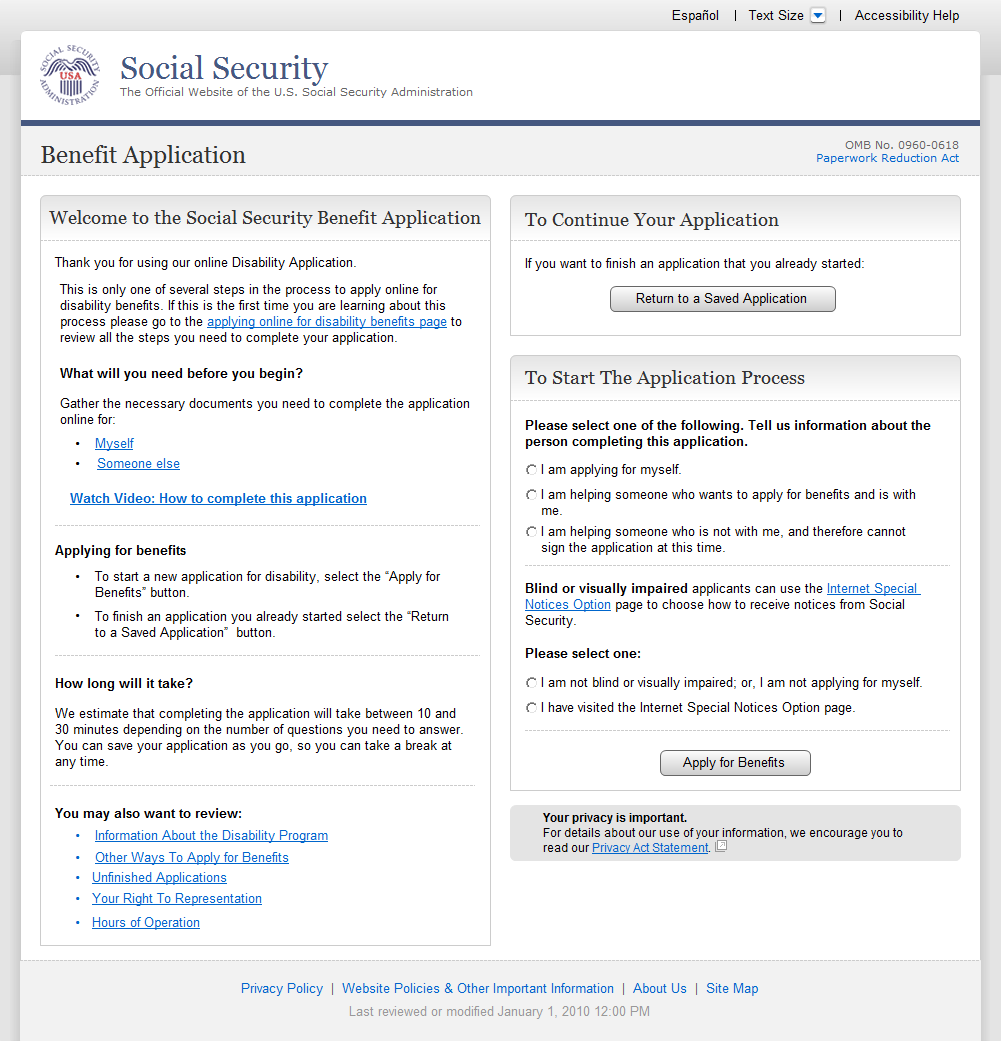 ini001-r3_Preparers Contact Info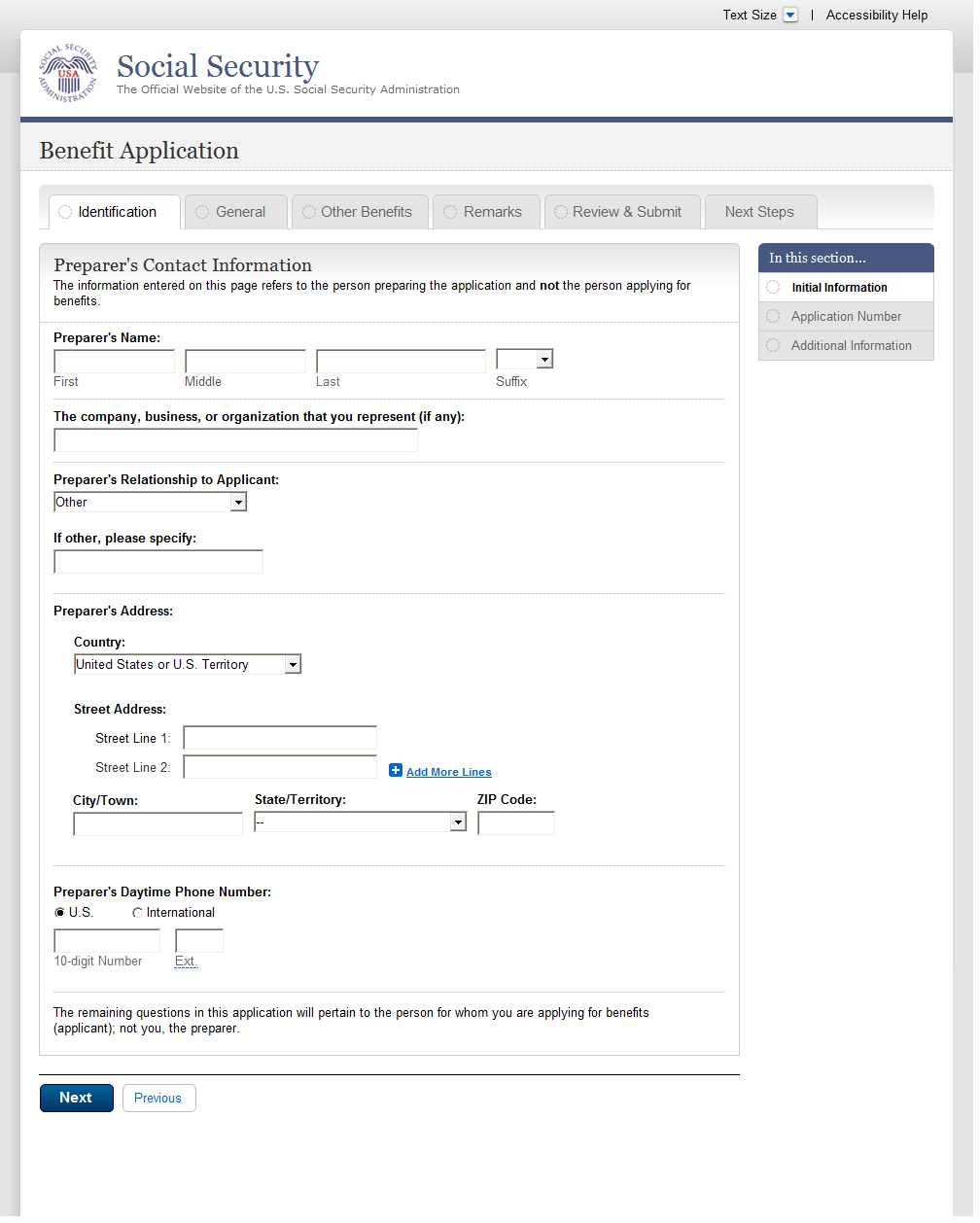 ini001-r3_Preparers Contact Info Foreign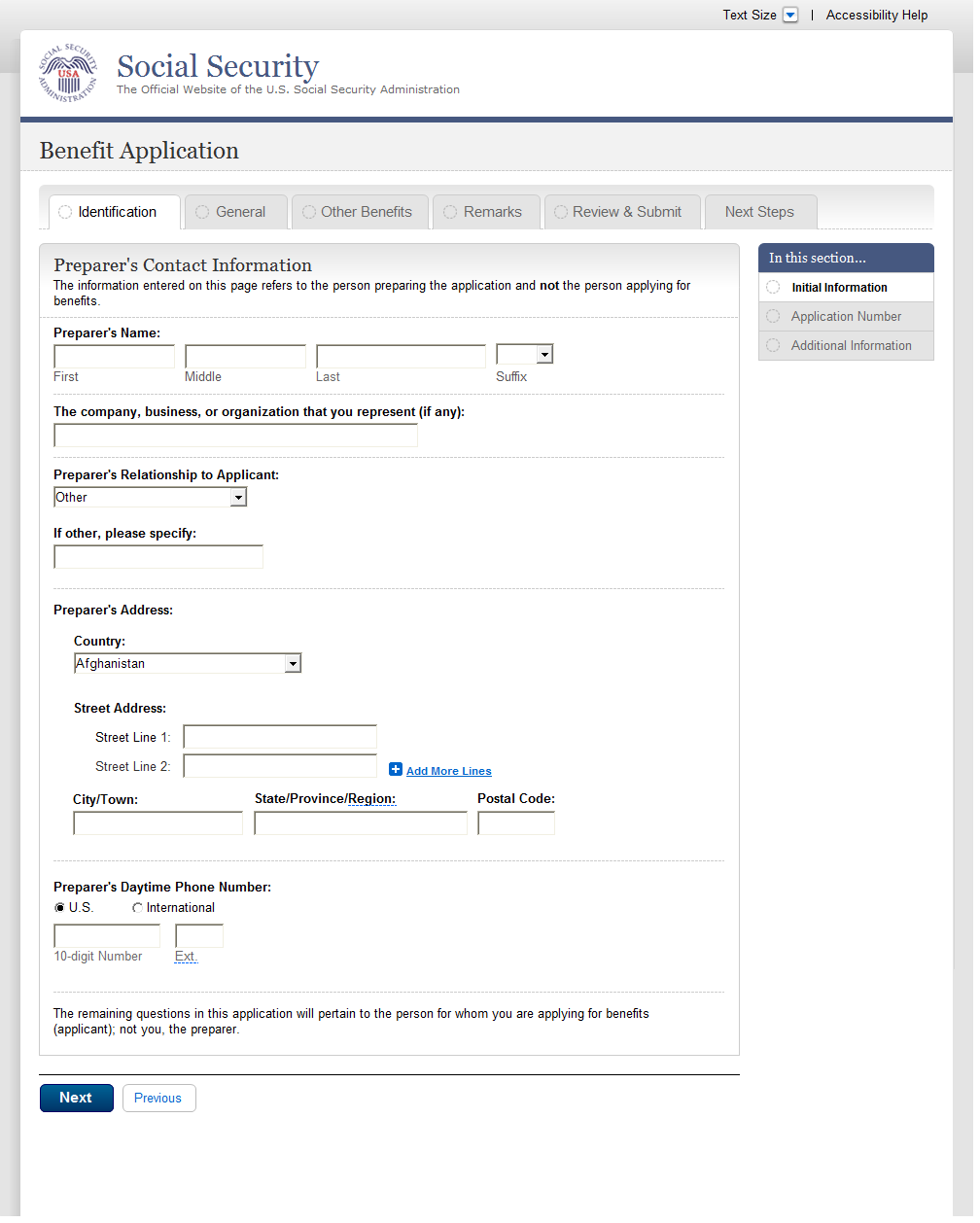 ini001-d3_Preparers Contact Info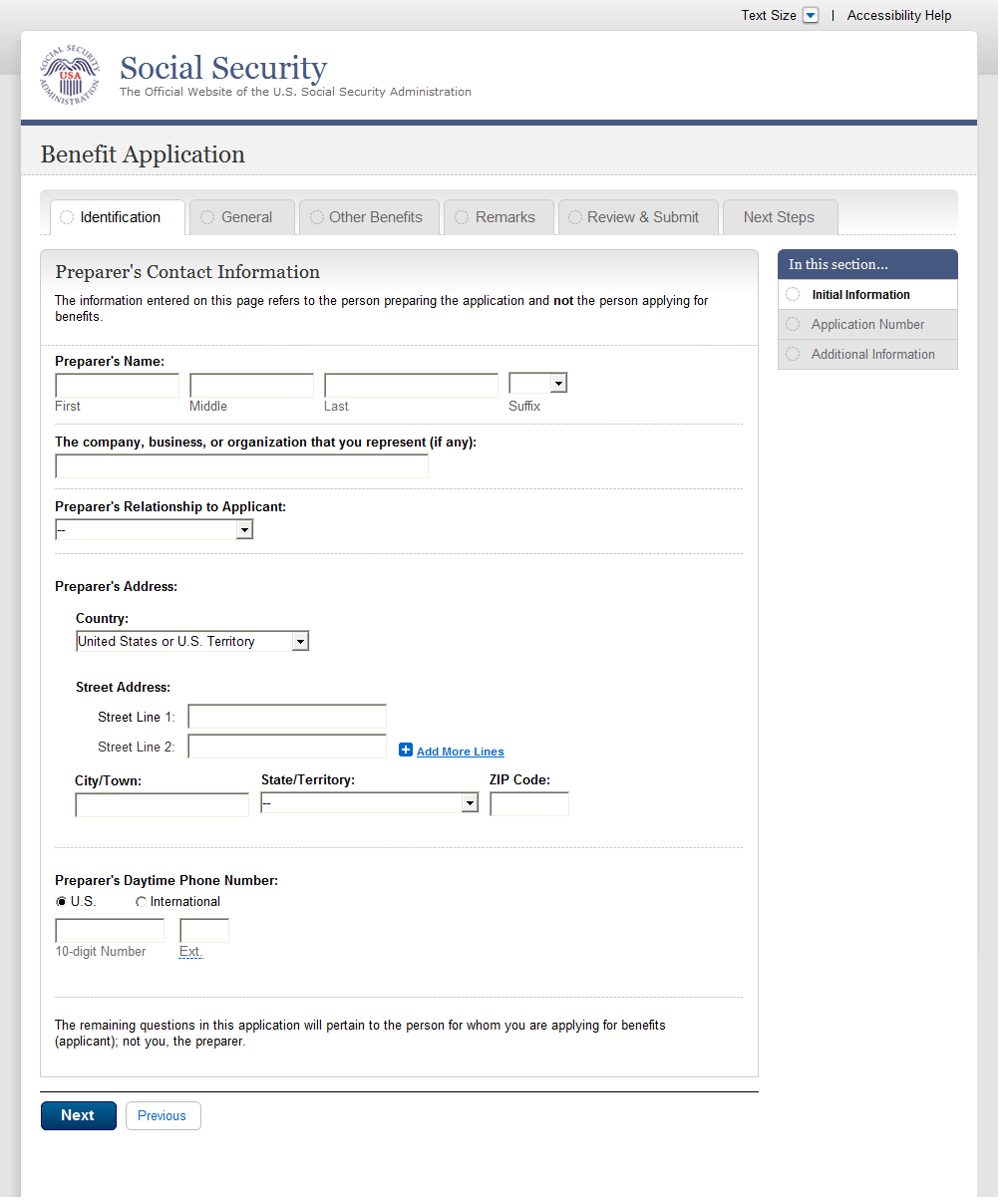 ini001-d3_Preparers Contact Info Foreign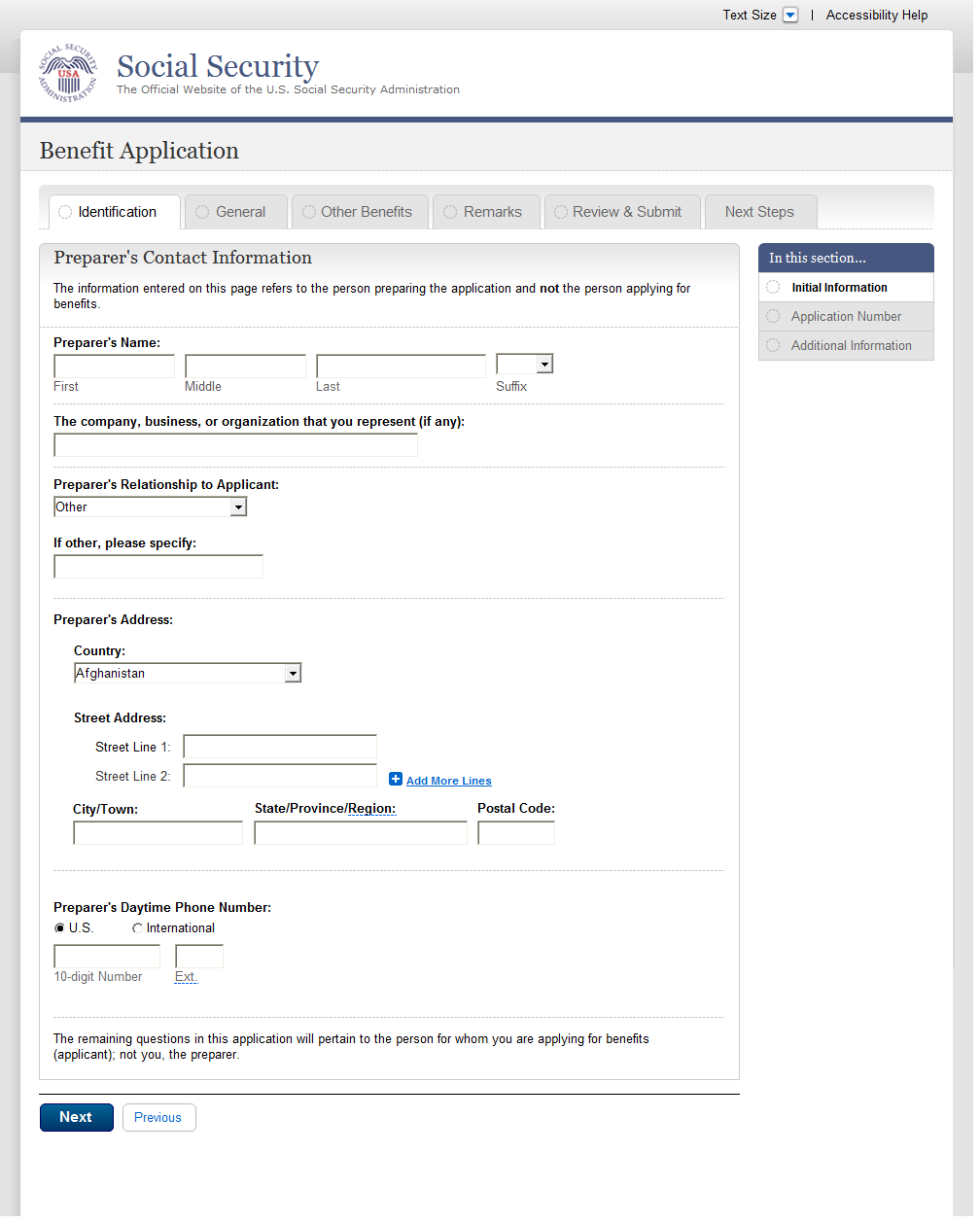 ini002-d1_Applicant Identification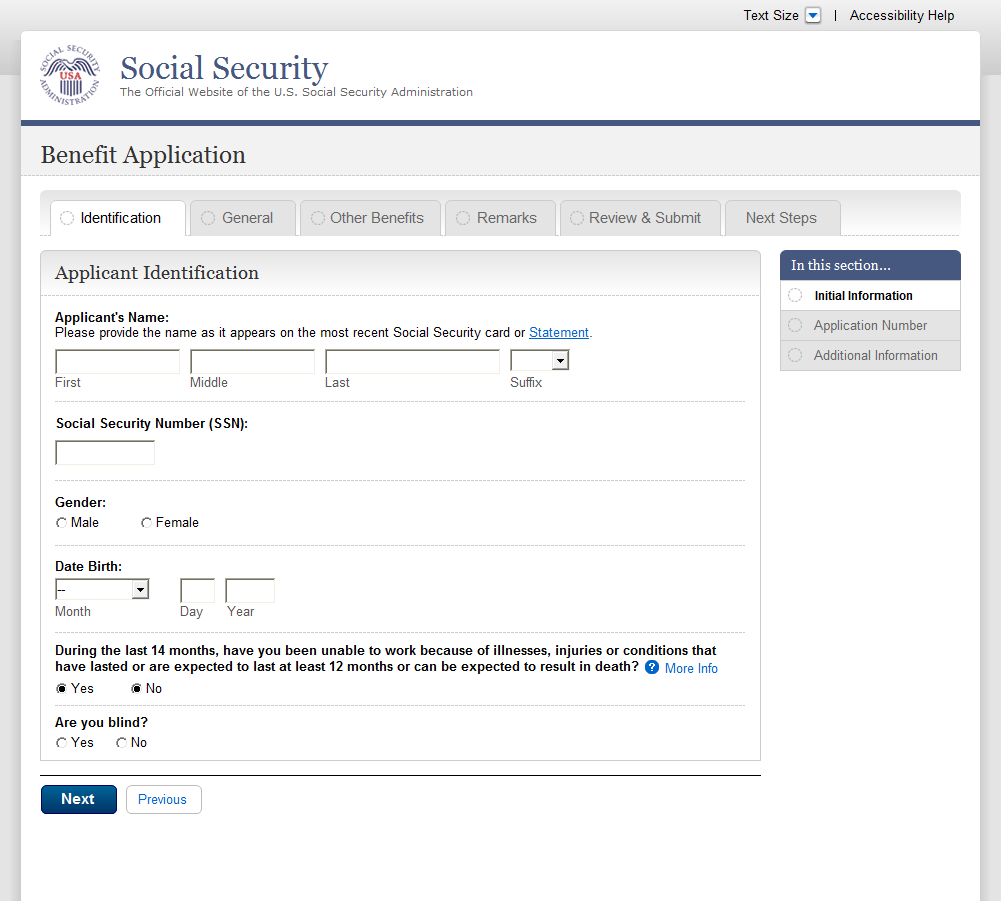 ini002-d1_01_Applicant Identification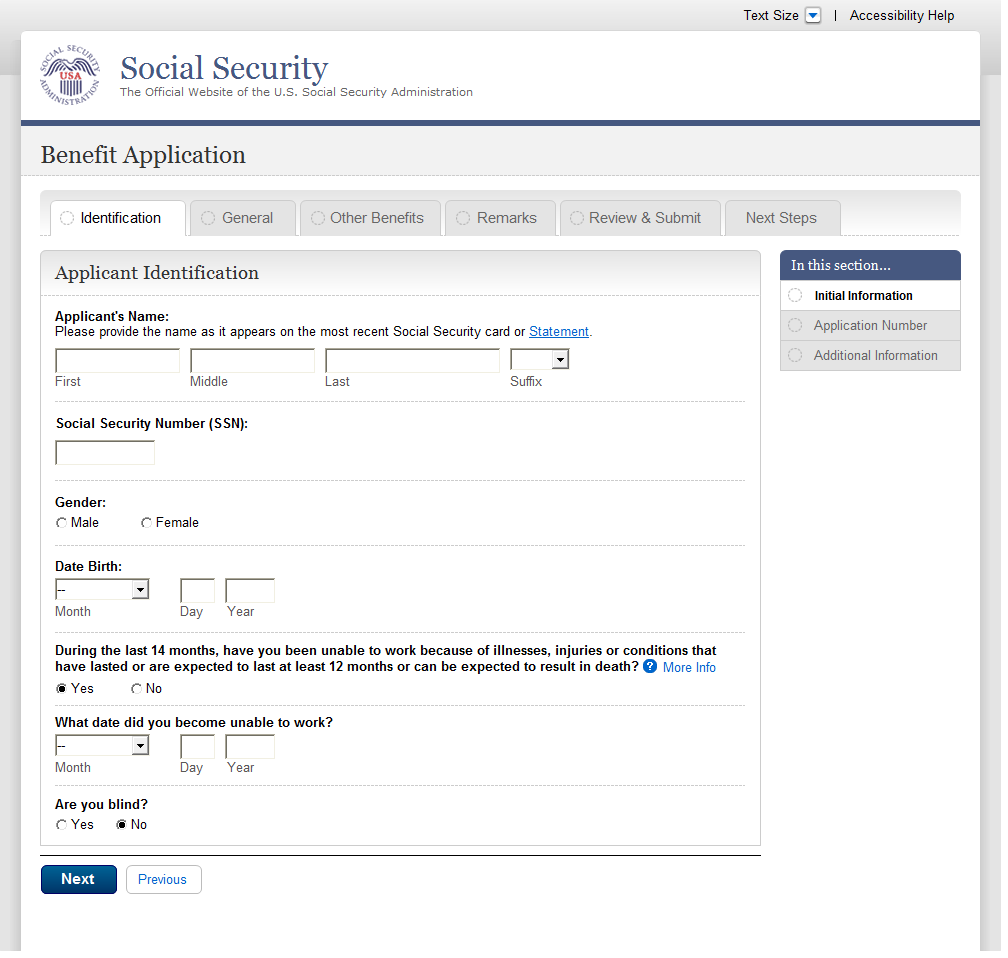 apn001-d1_Application Number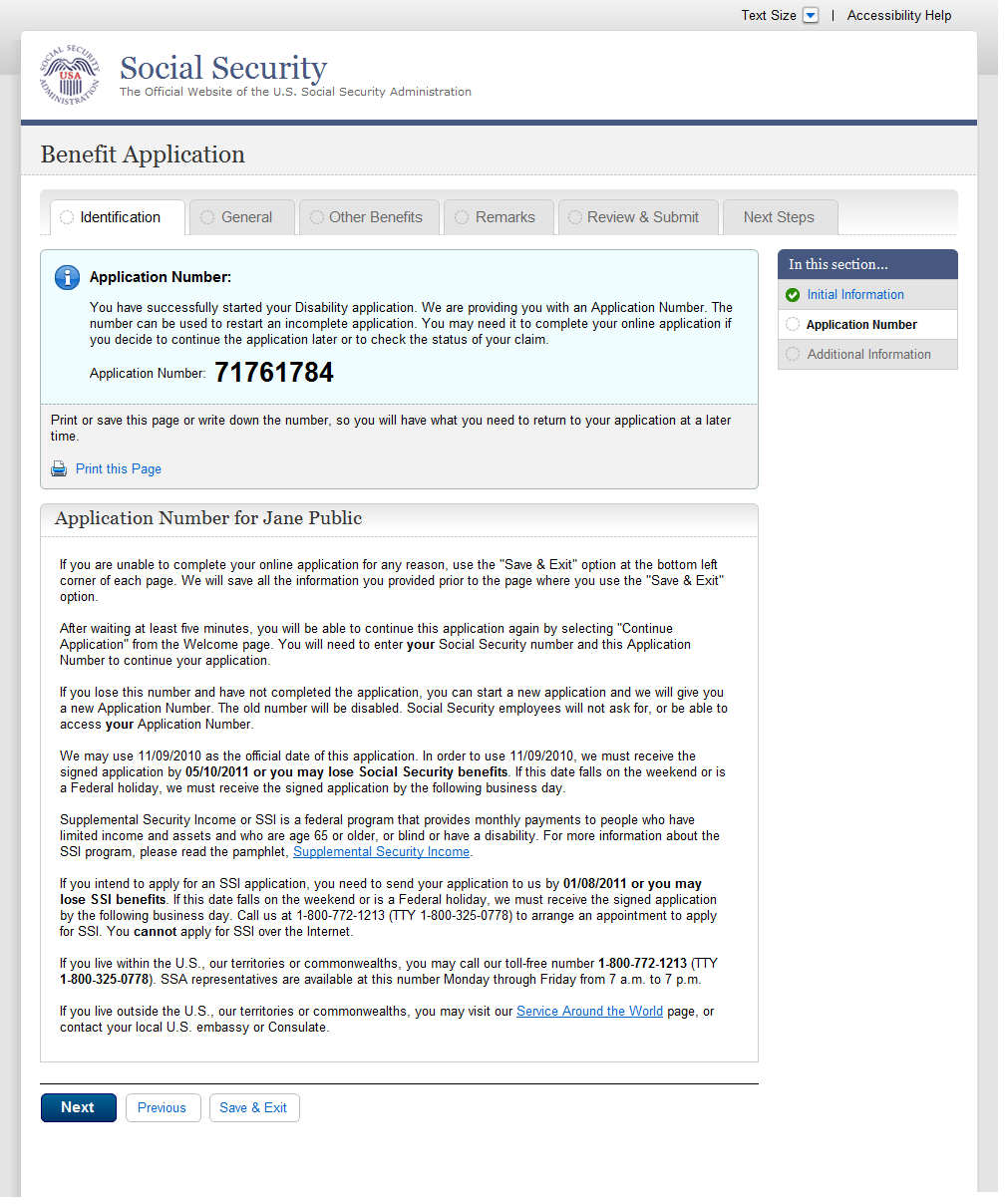 apn001-m1_Application Number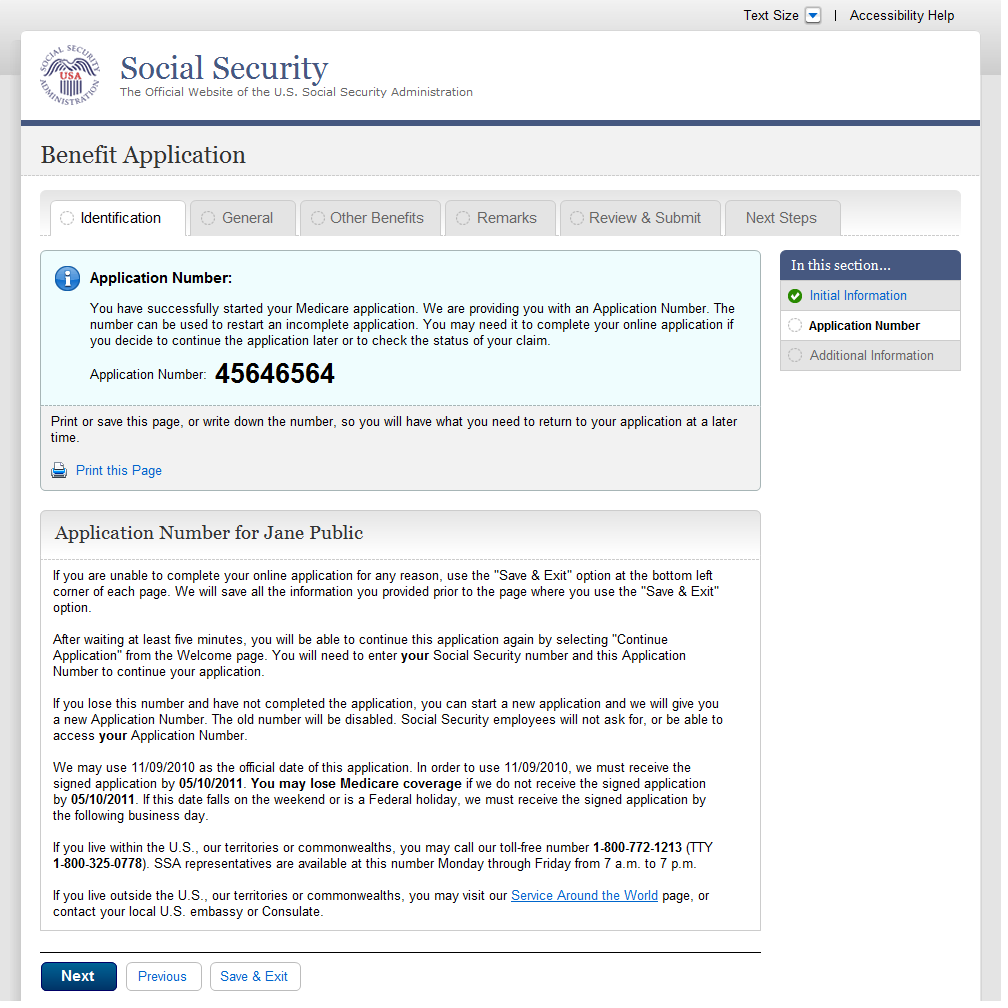 adi003-1_Disability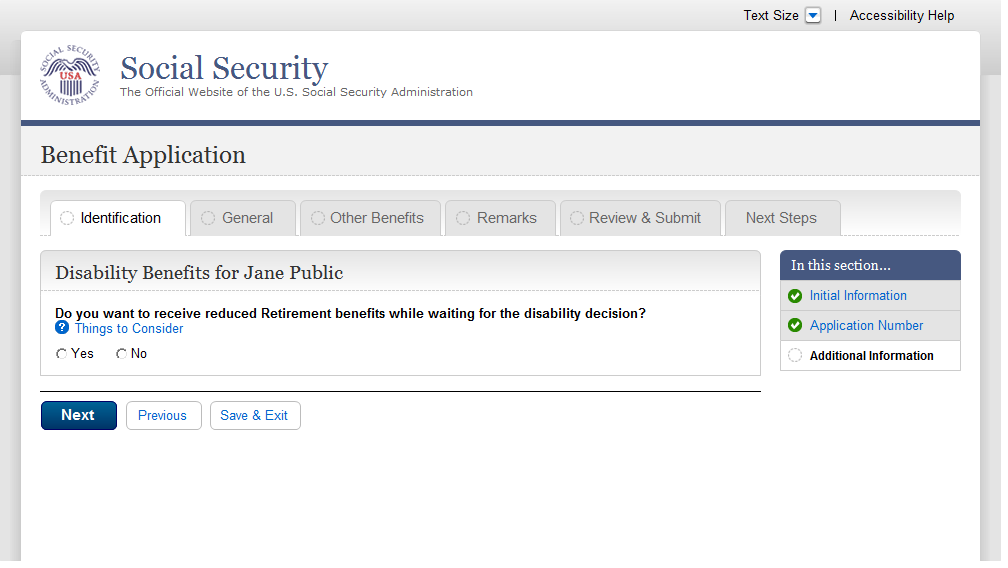 fam003-d1_Children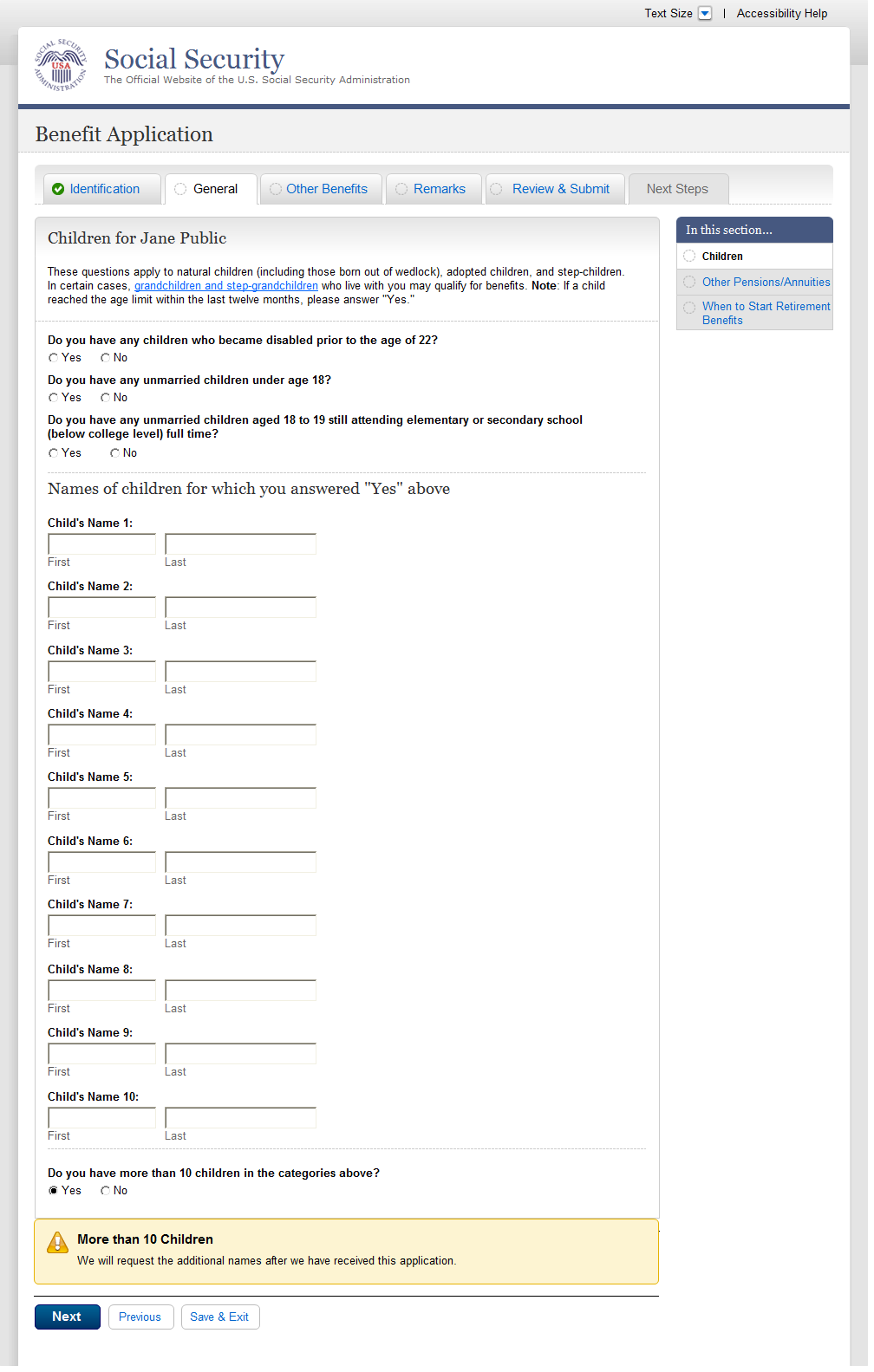 ear005-1-b_Other_Pensions_Annuities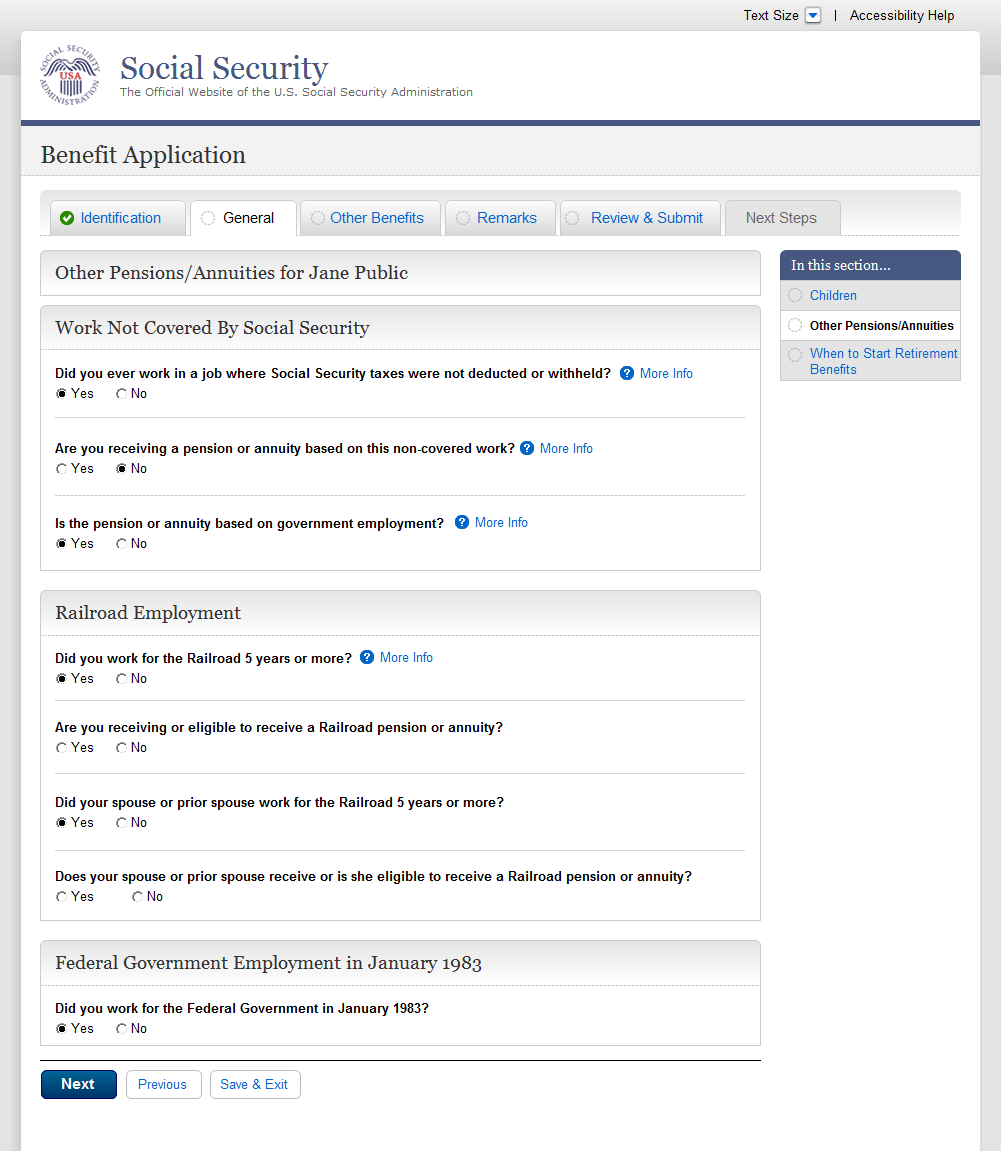 ear005-1-e_Other_Pensions_Annuities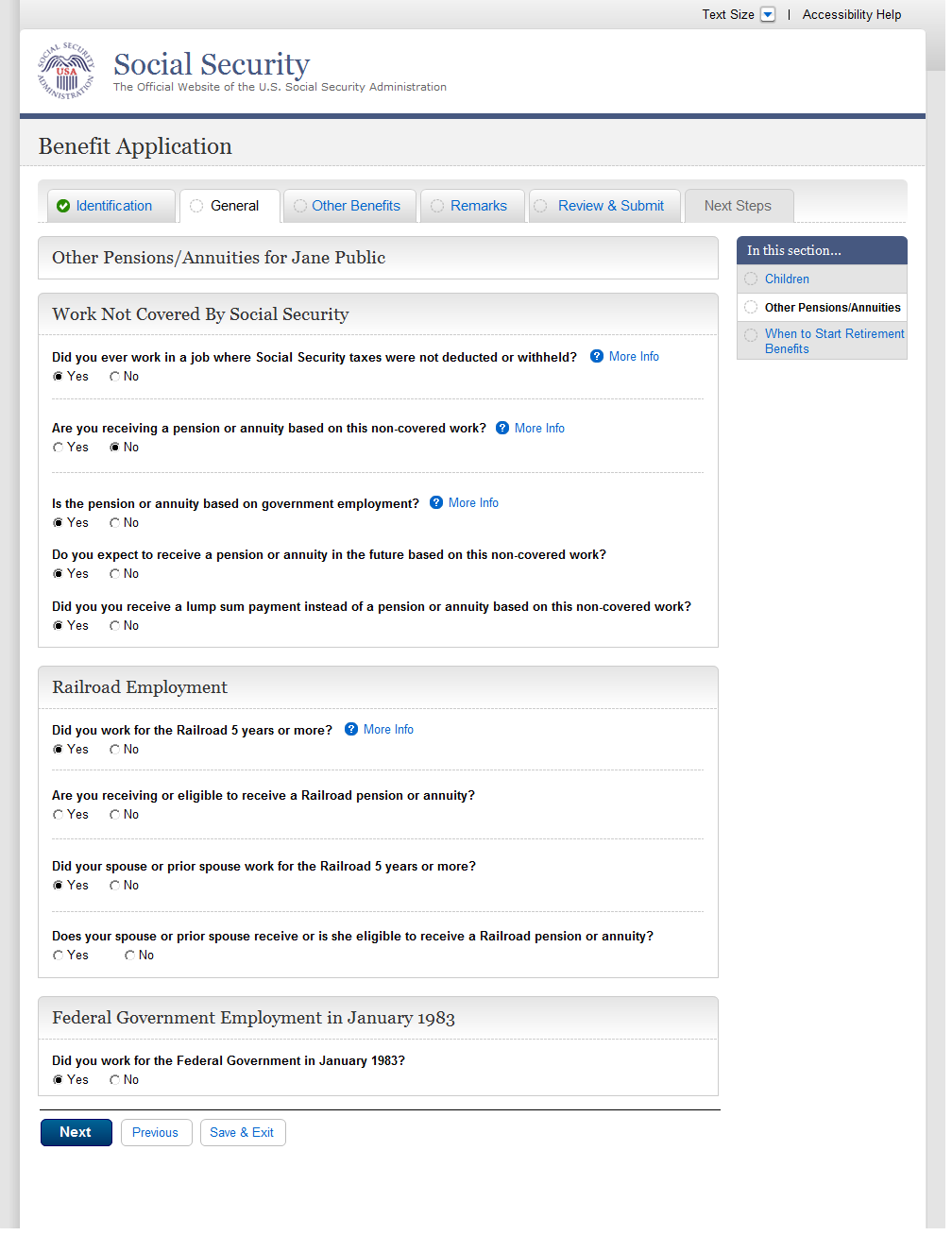 ear005-r1-c_Other_Pensions_Annuities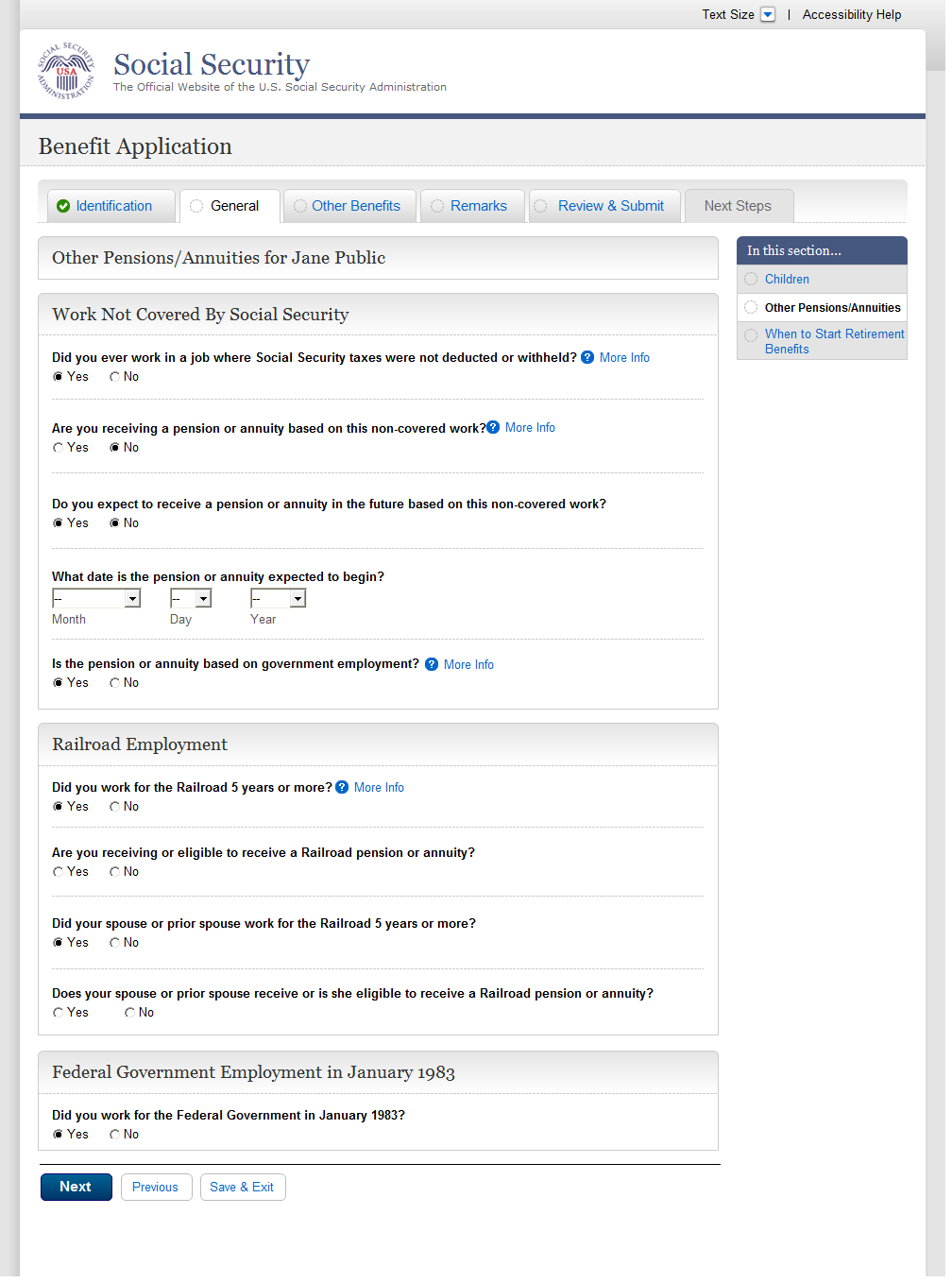 wst001-1-a_When to Start Retirement Benefits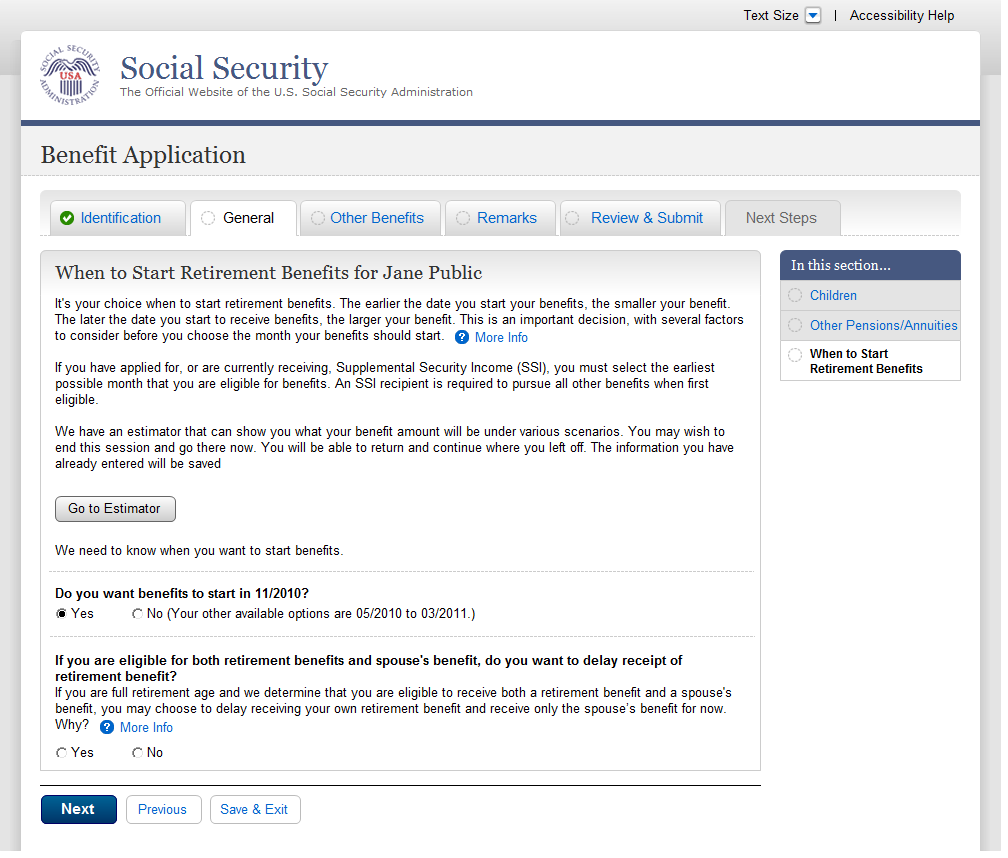 wst001-1-a_01_When to Start Retirement Benefits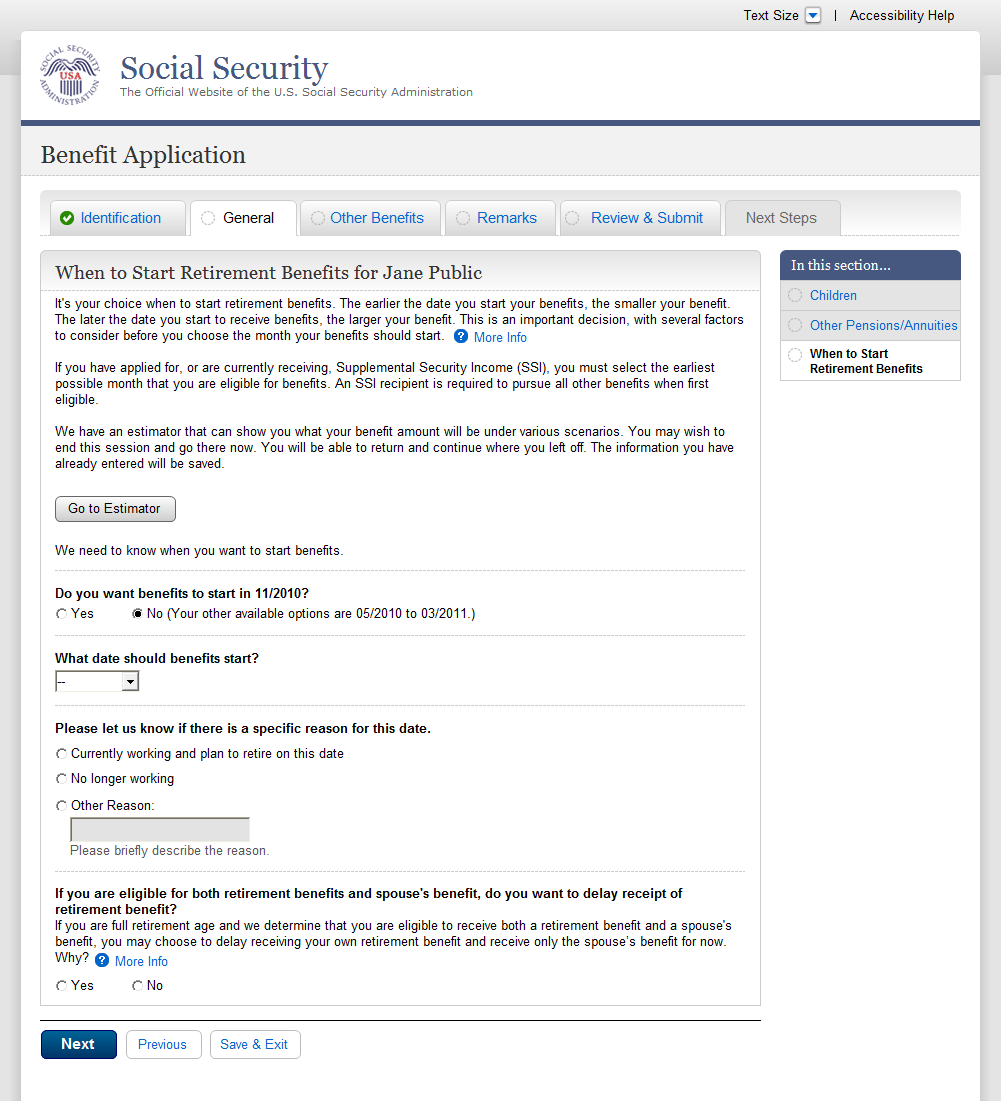 bni002-r1_b_Benefit Information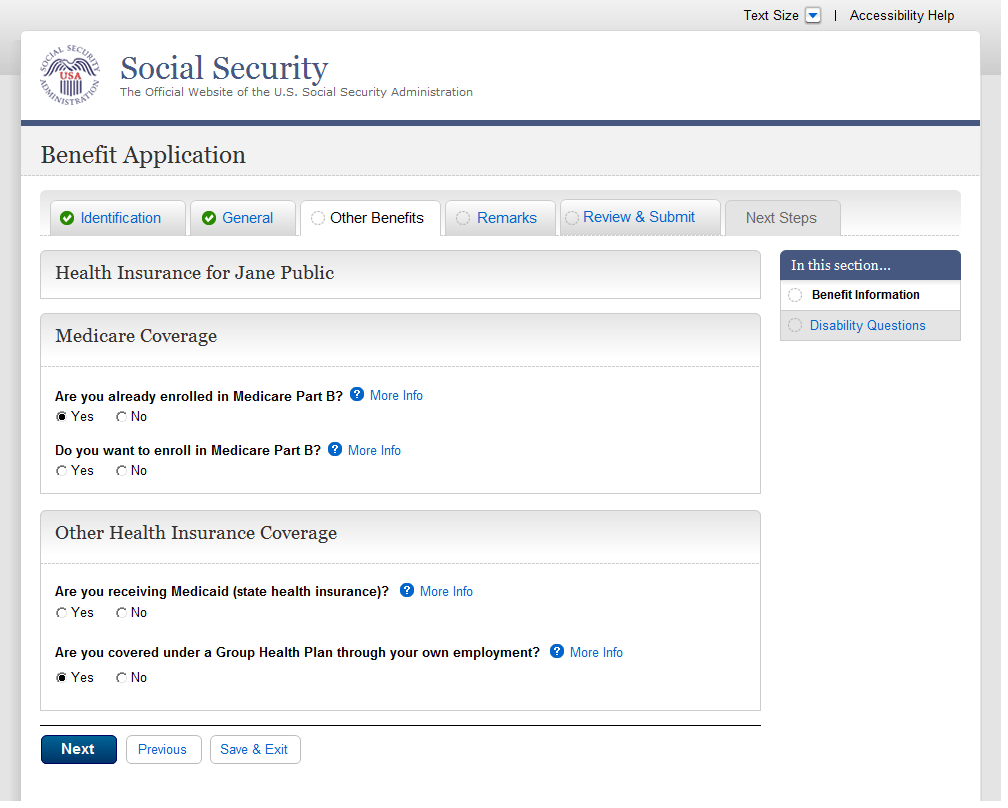 bni003-1_Benefit Information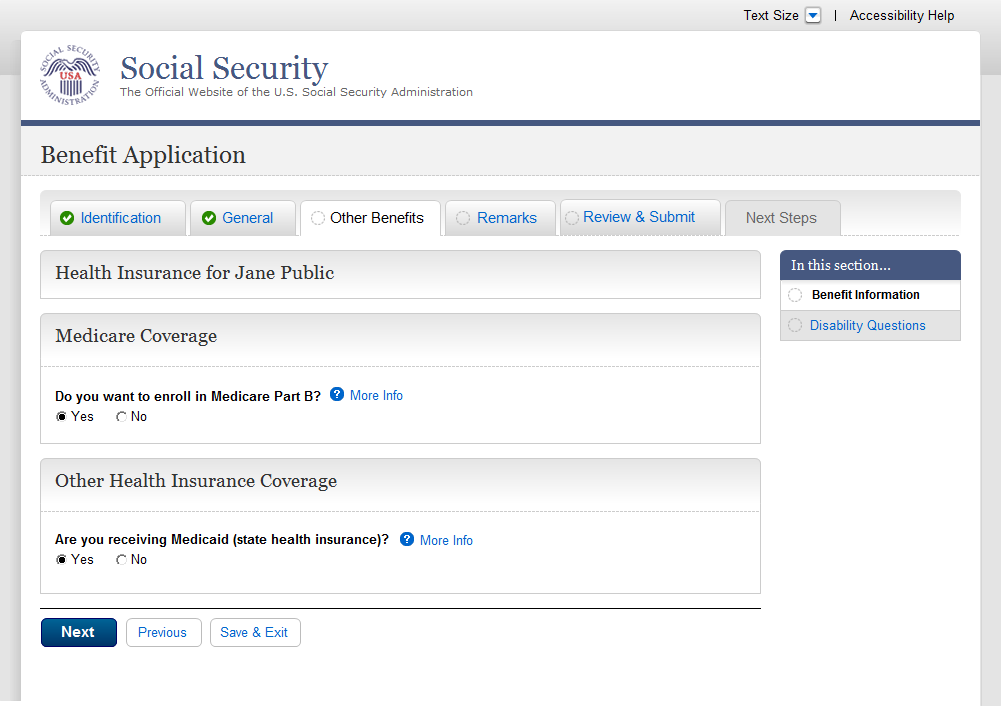 bni004-1_Benefit Information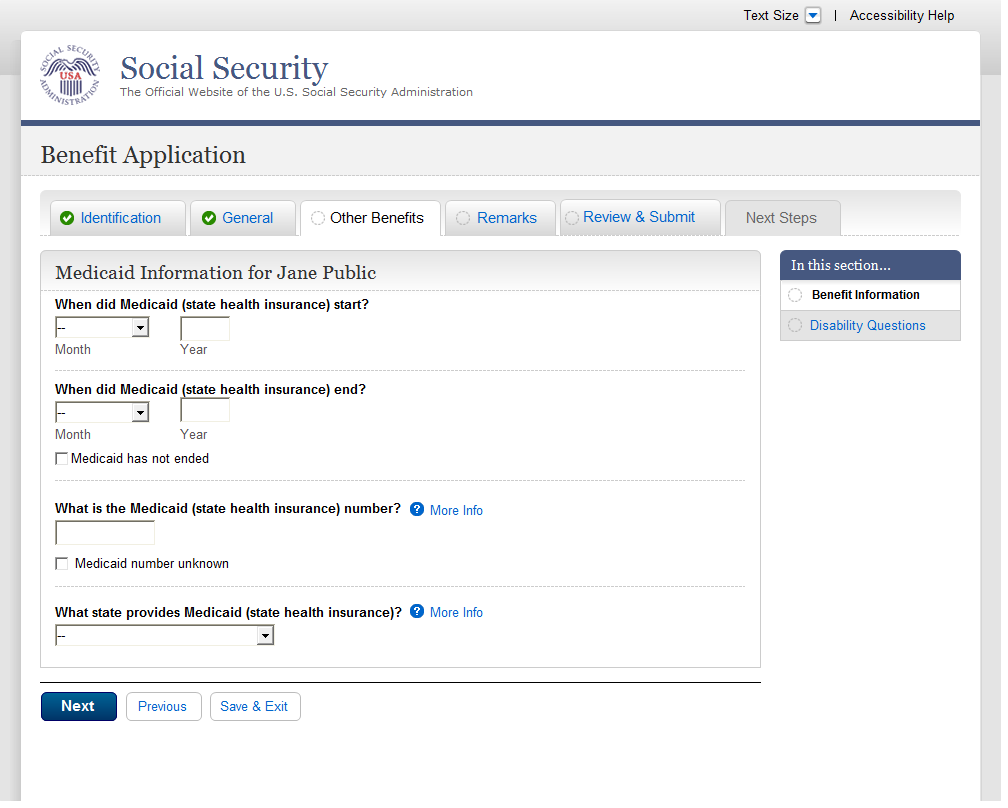 bni005-1_Benefit Information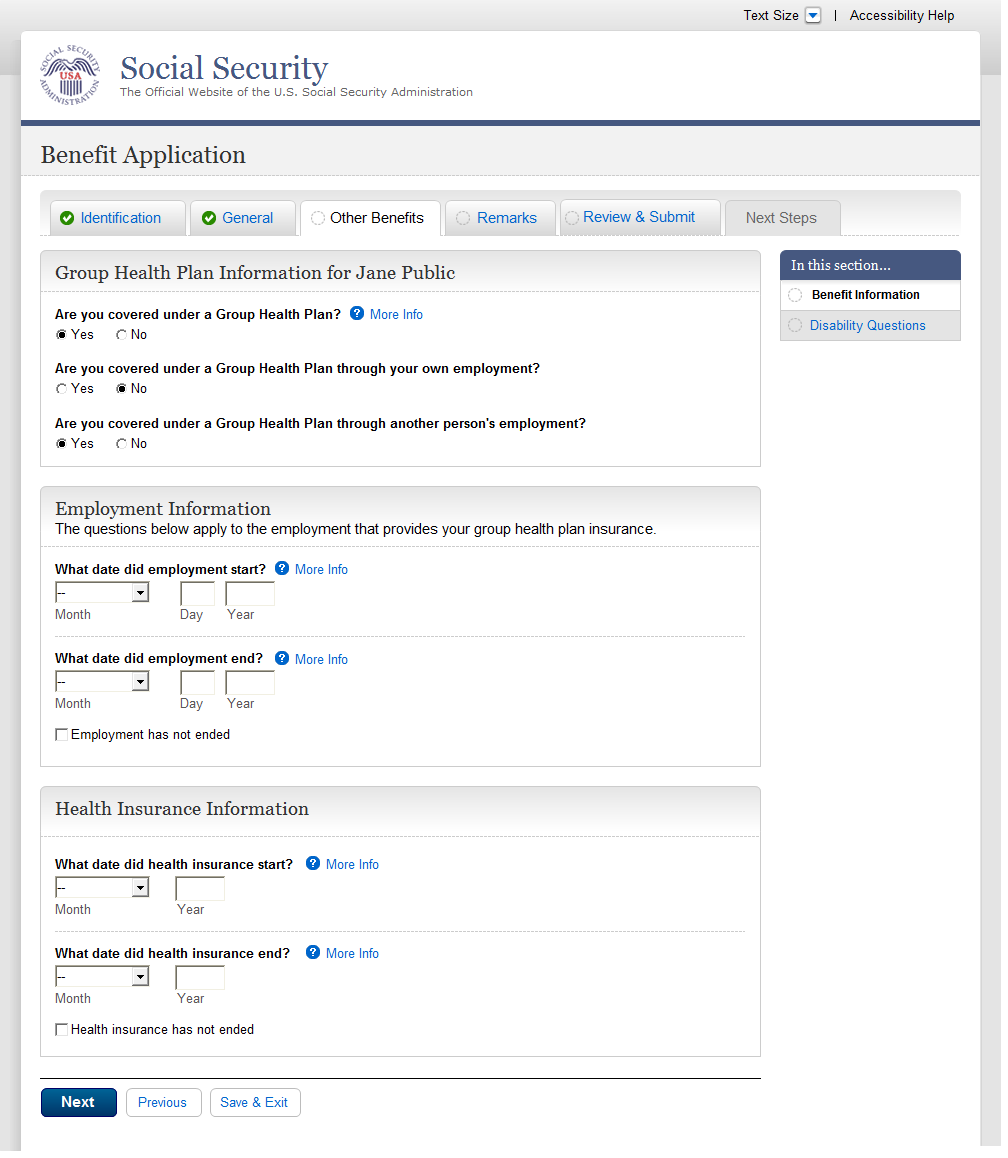 dsq001-1_Ability To Work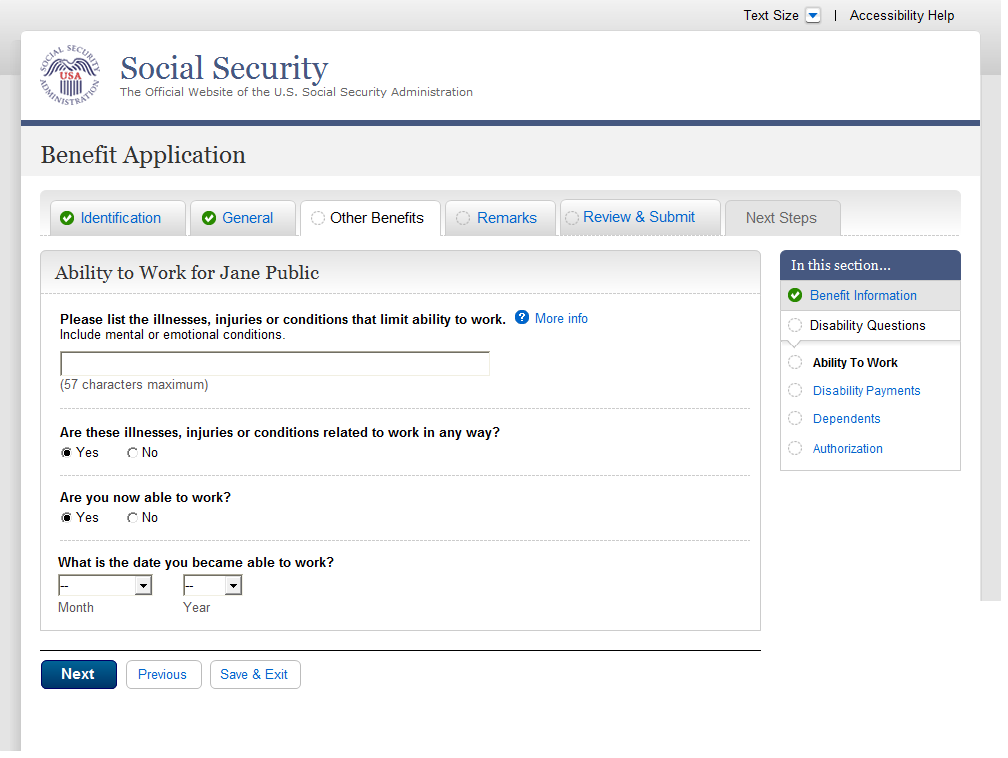 dsq002-1_Disability Payments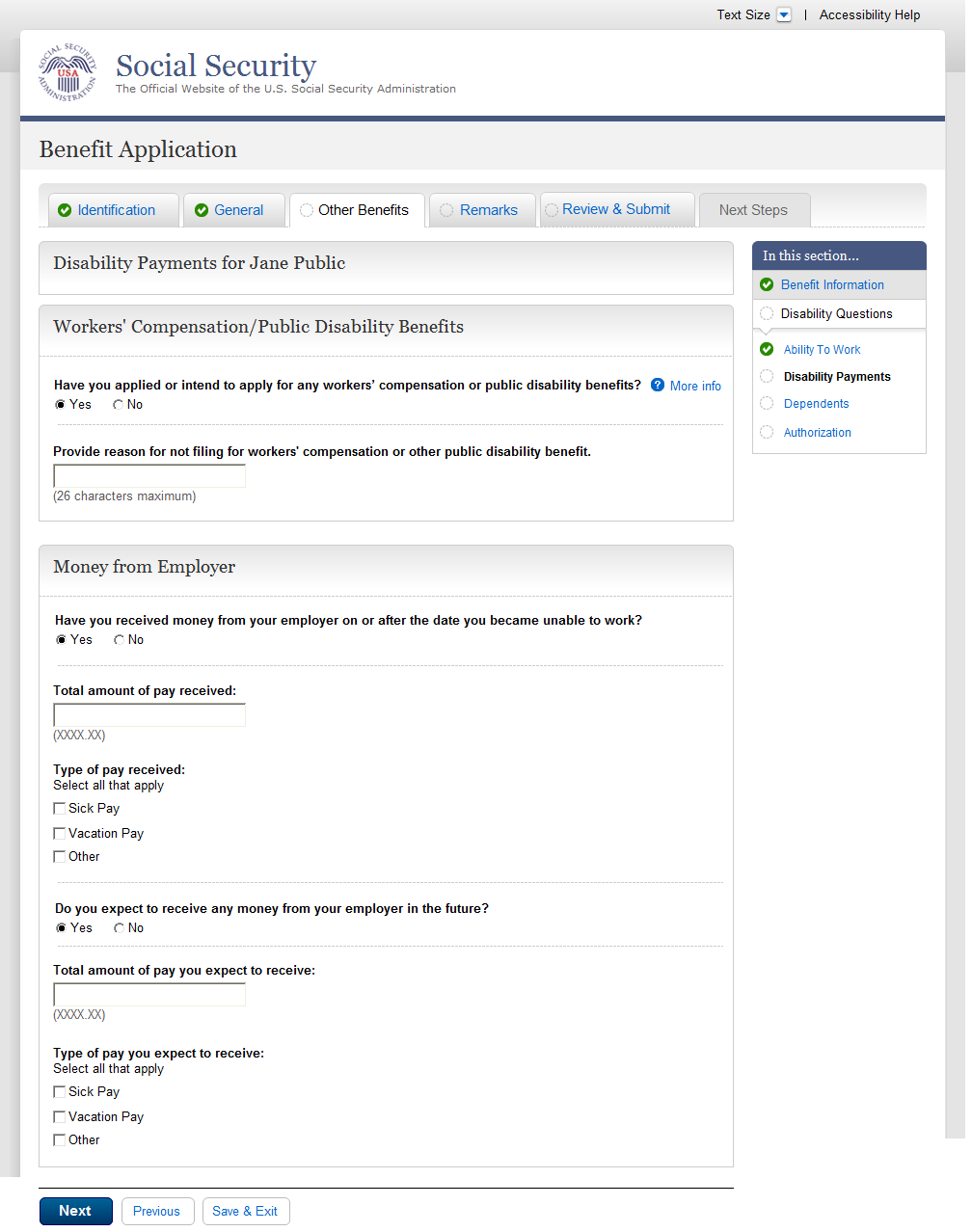 dsq003-1_Dependents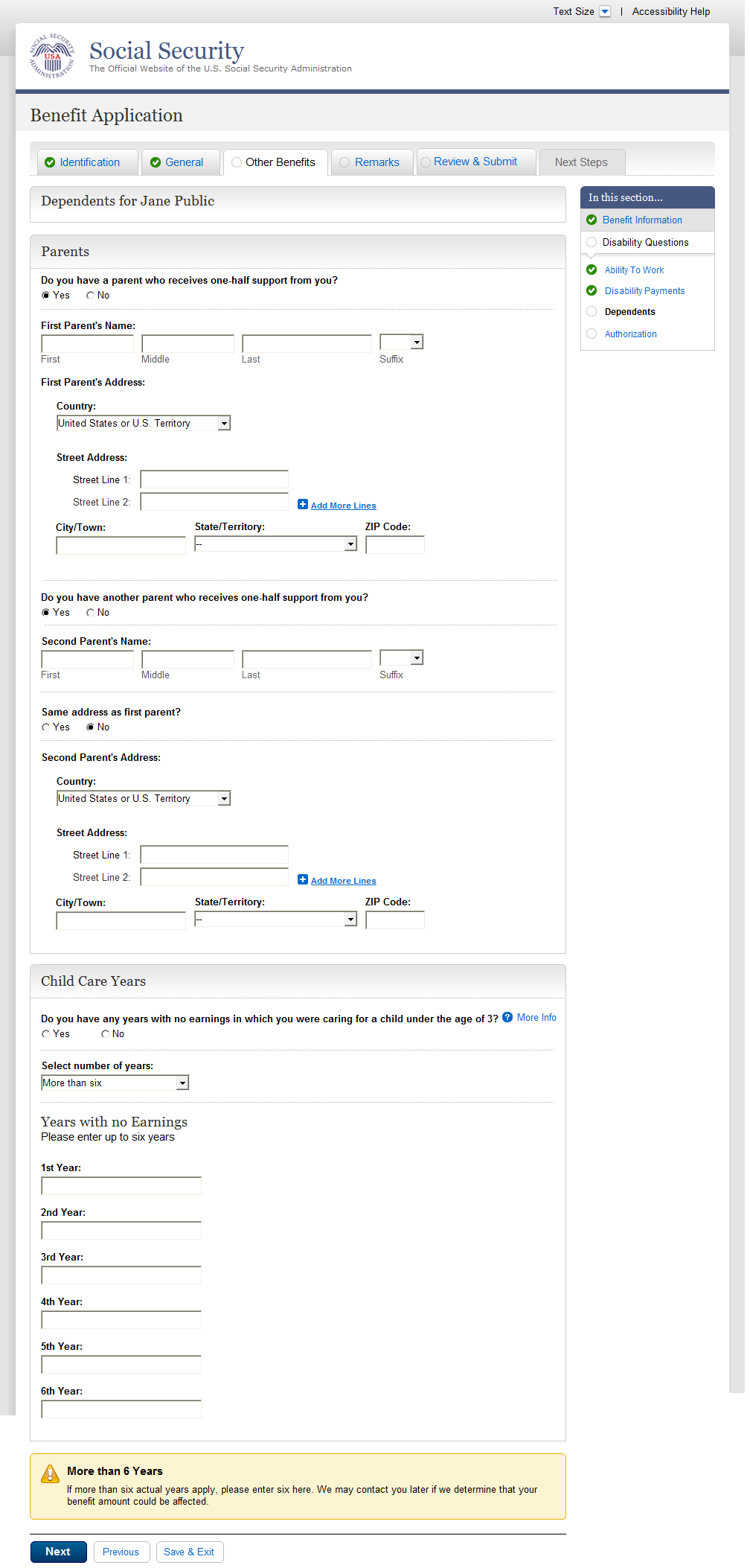 dsq004-1_Authorization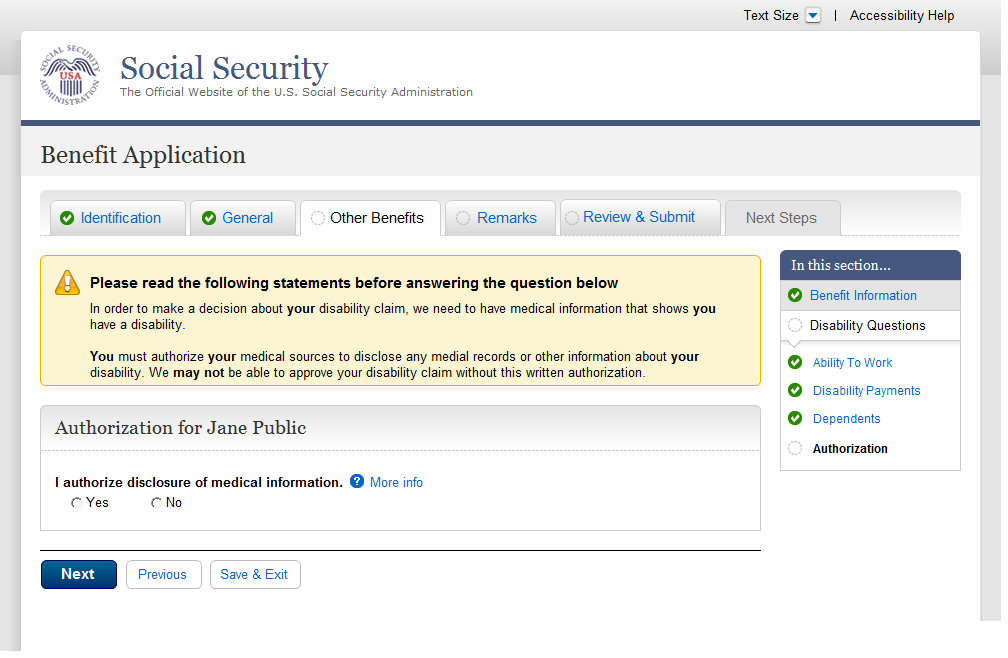 rem001-m_Remarks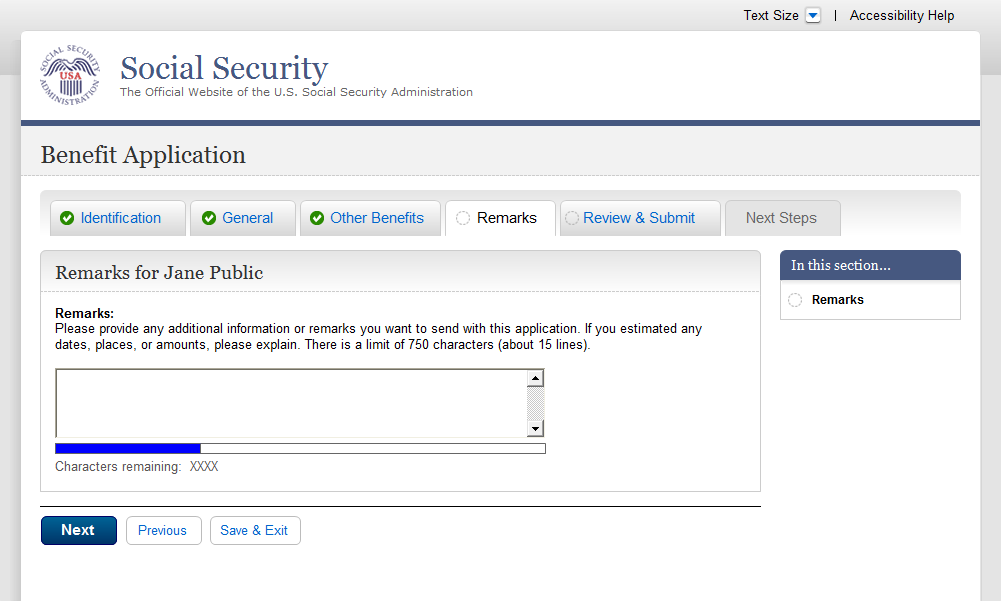 rem002-r1-cancellation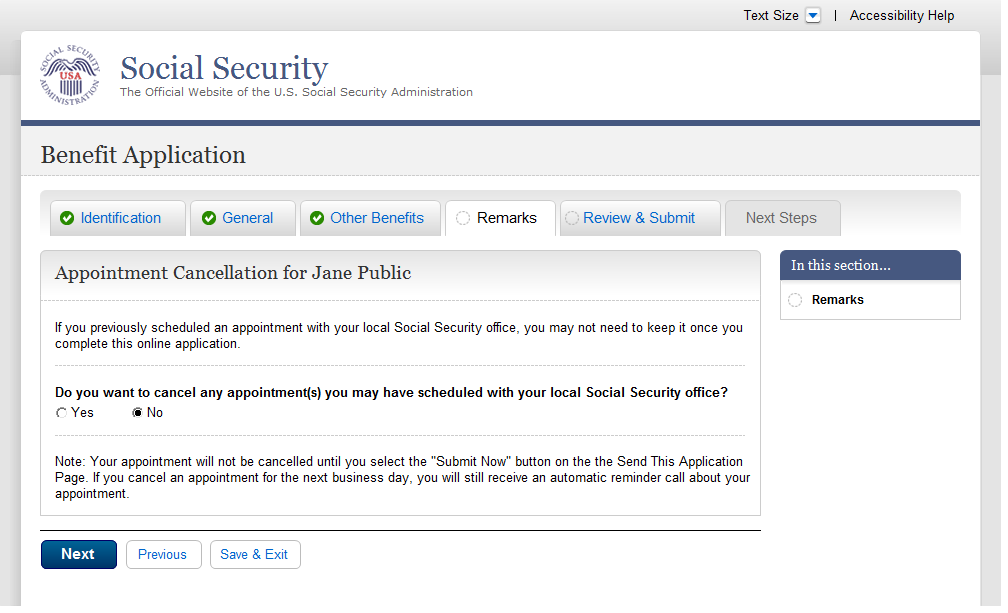 ovs001-d1-b_Overall Summary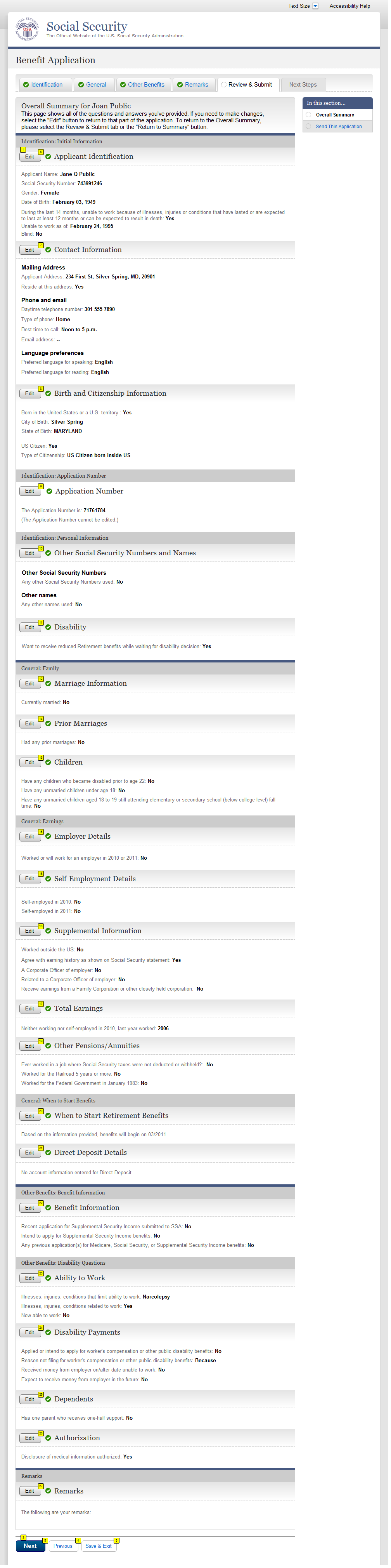 ovs001-r1-e_Overall Summary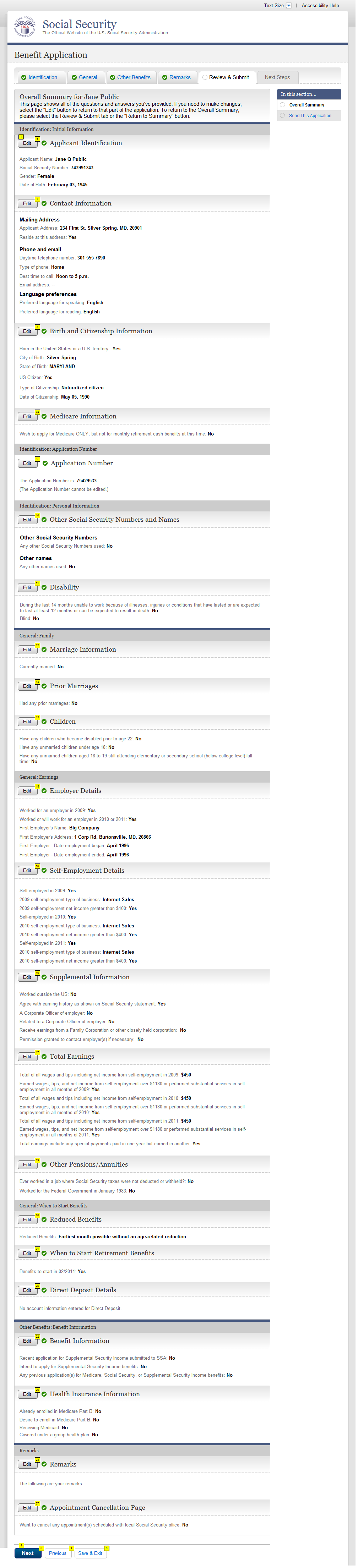 ovs001-m1-g_Overall Summary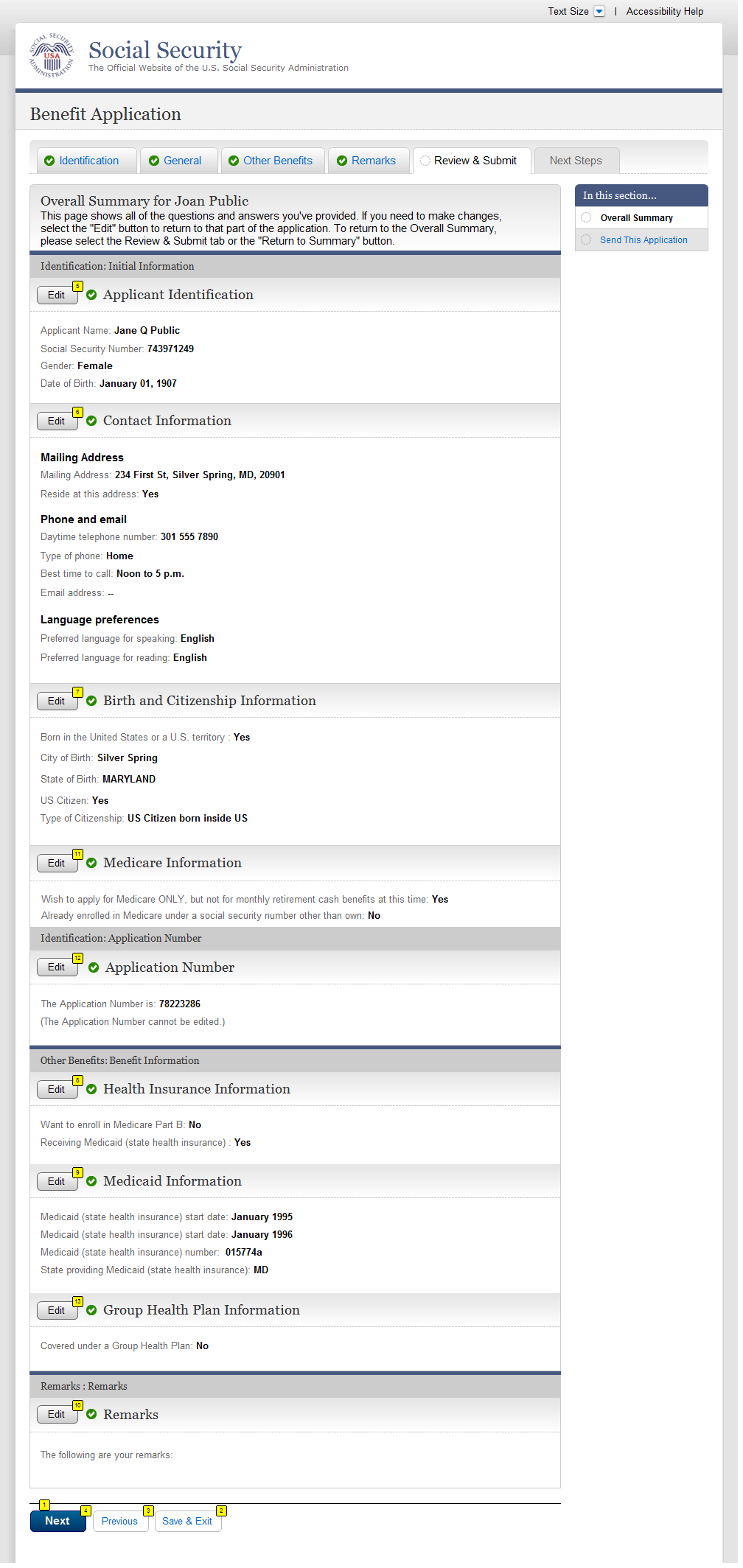 ovs001-d3-d_Overall Summary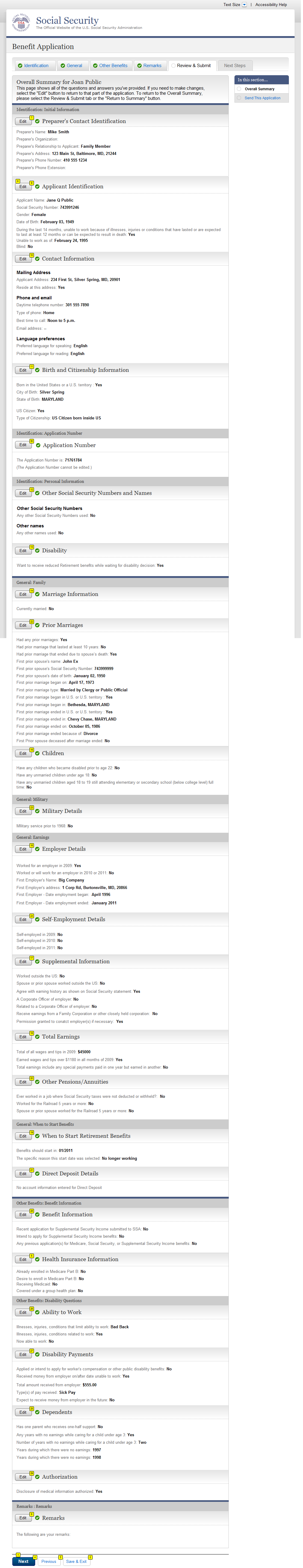 ovs001-r3-c_Overall Summary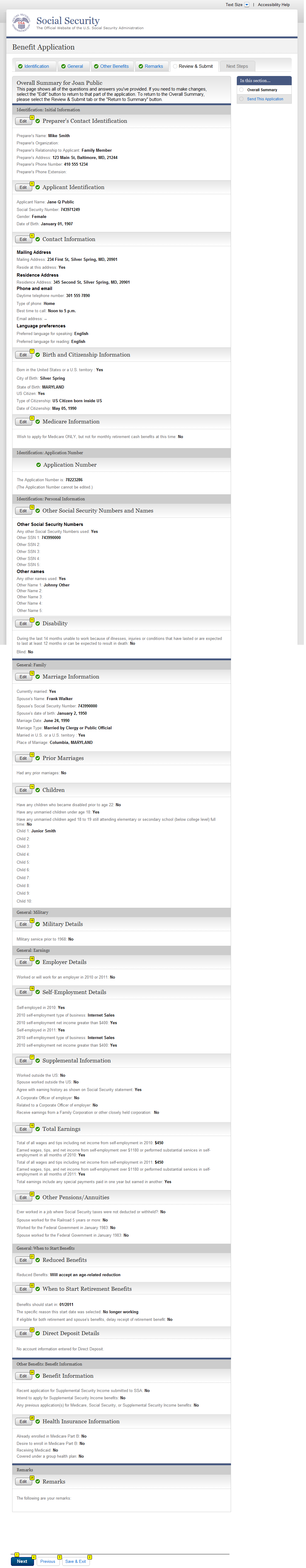 ovs001-m3-f_Overall Summary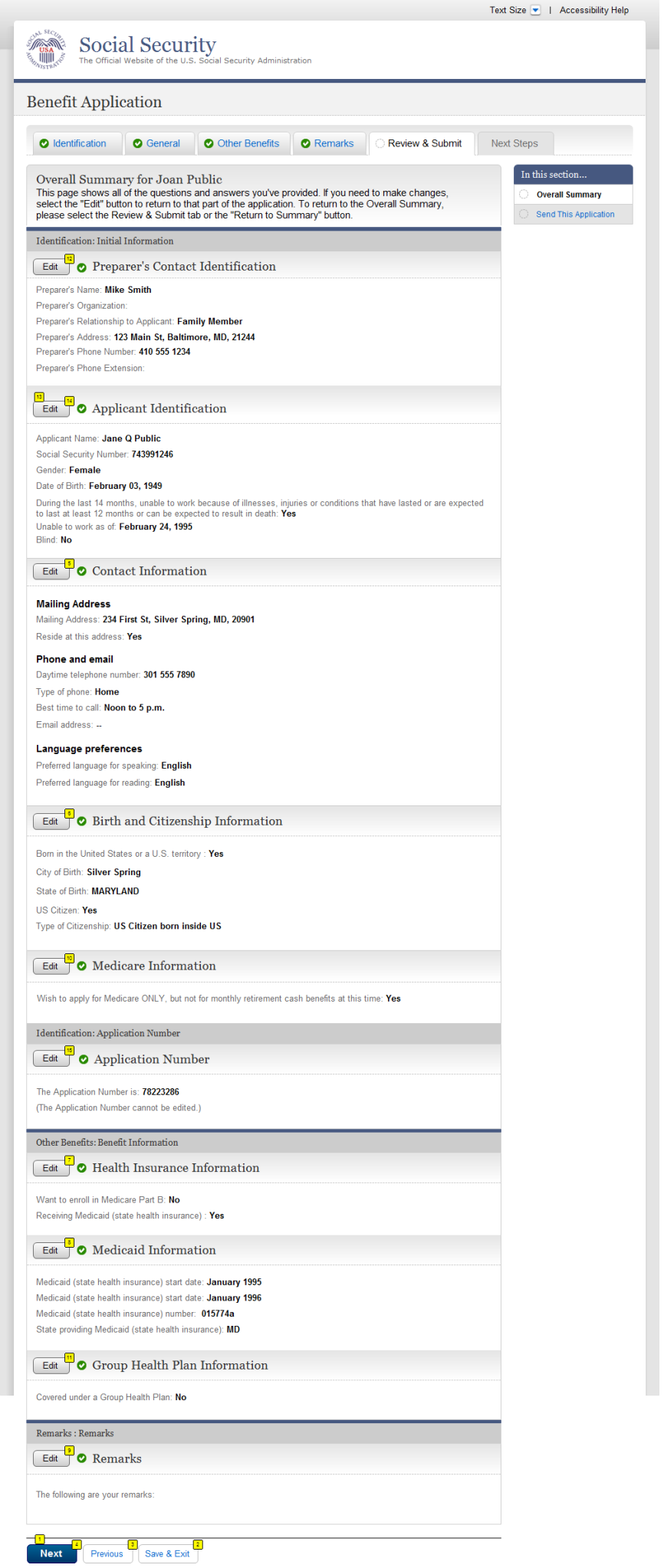 snd001-d1_Send This Application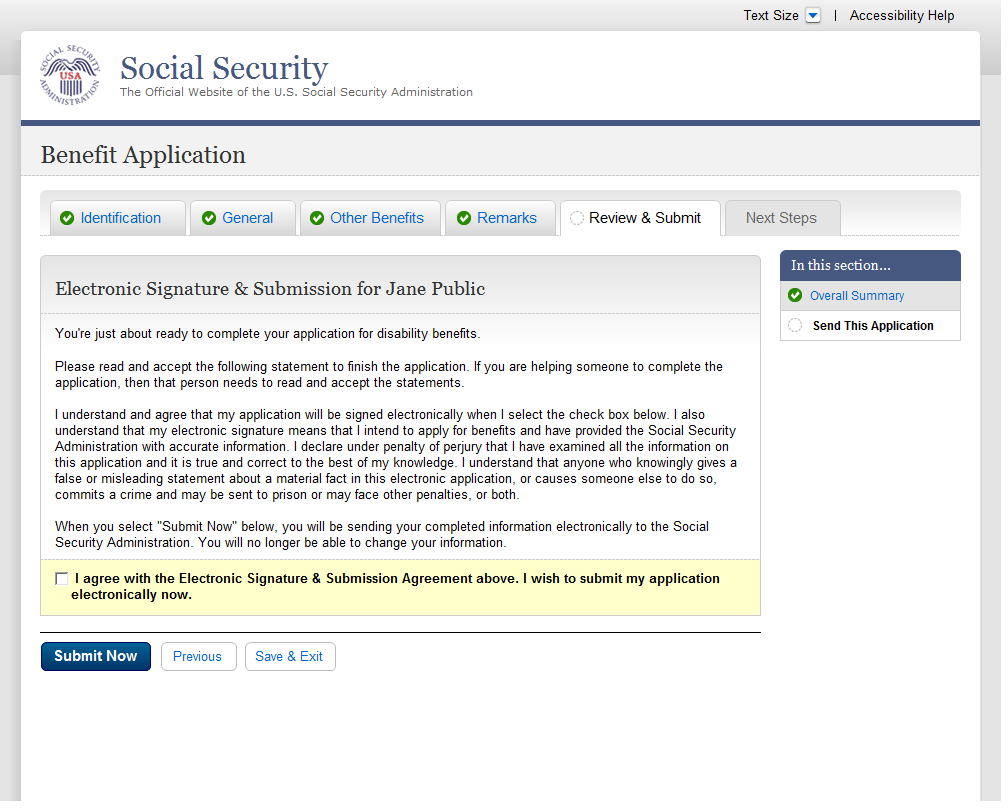 snd001-m1_Send This Application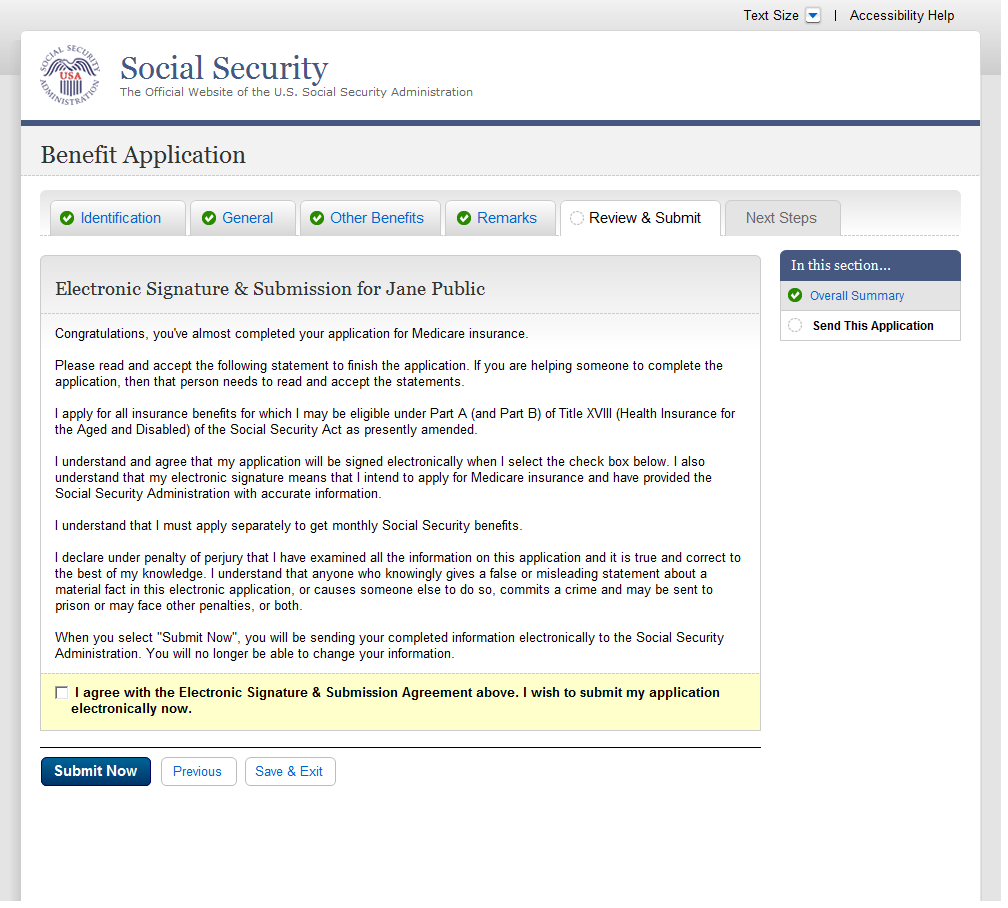 snd001-d3_Send This Application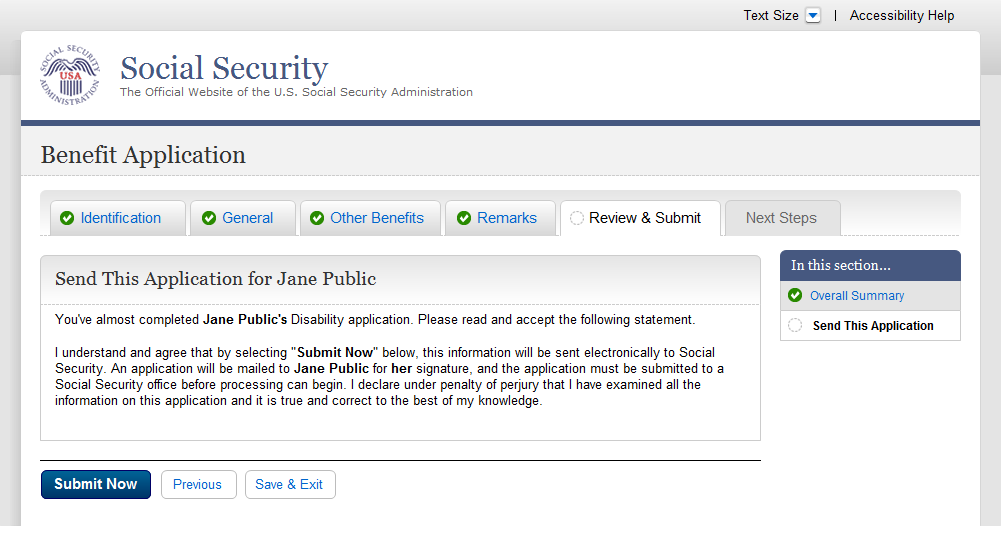 snd001-m3_Send This Application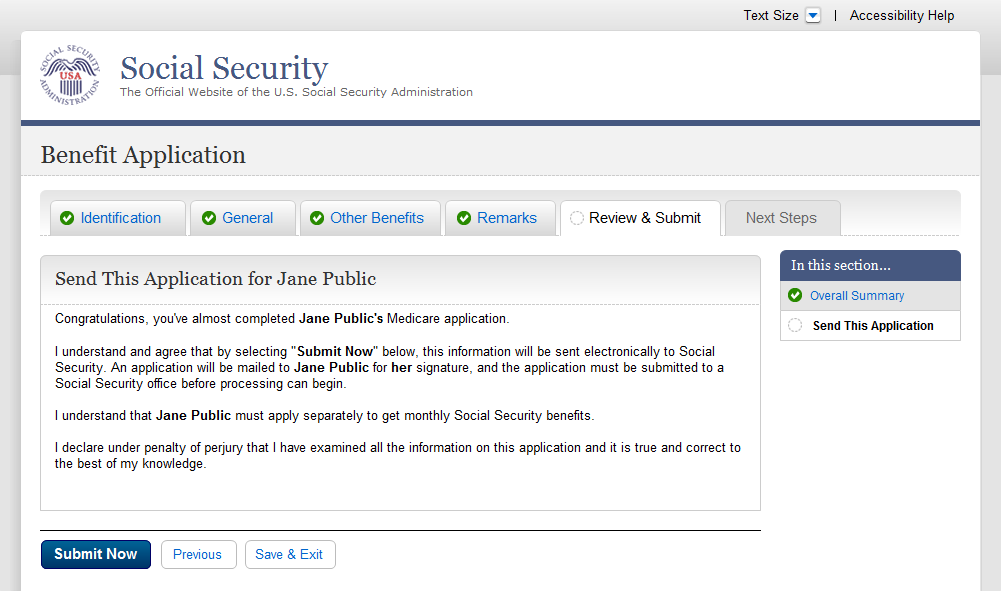 snd001-r3_Send This Application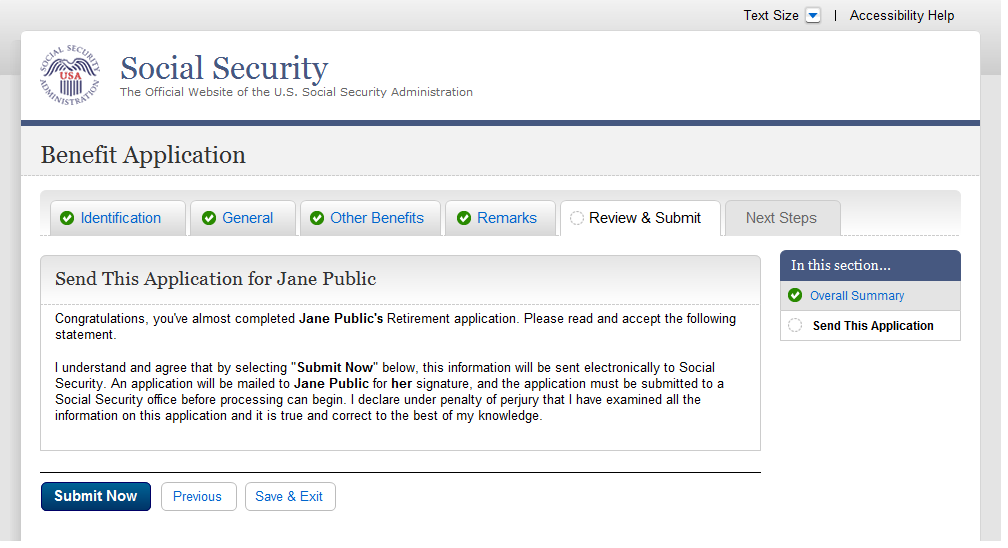 rec001-d1-b_Evidence and Receipt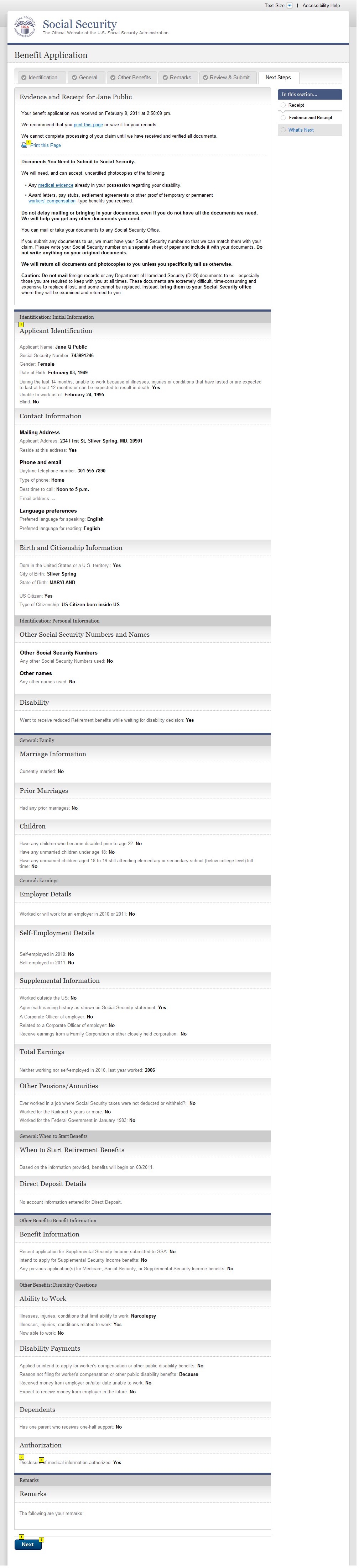 rec001-r1-e_Evidence and Receipt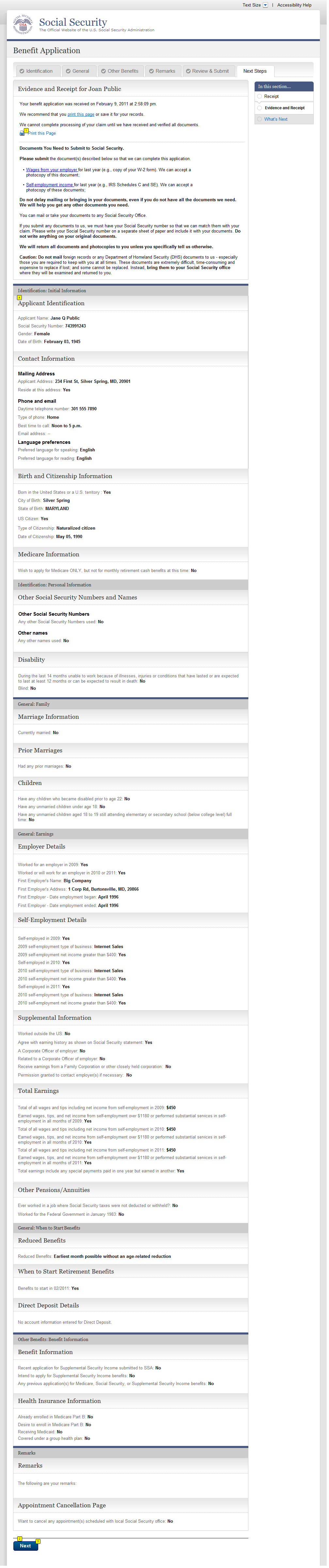 rec001-m1-g_Evidence and Receipt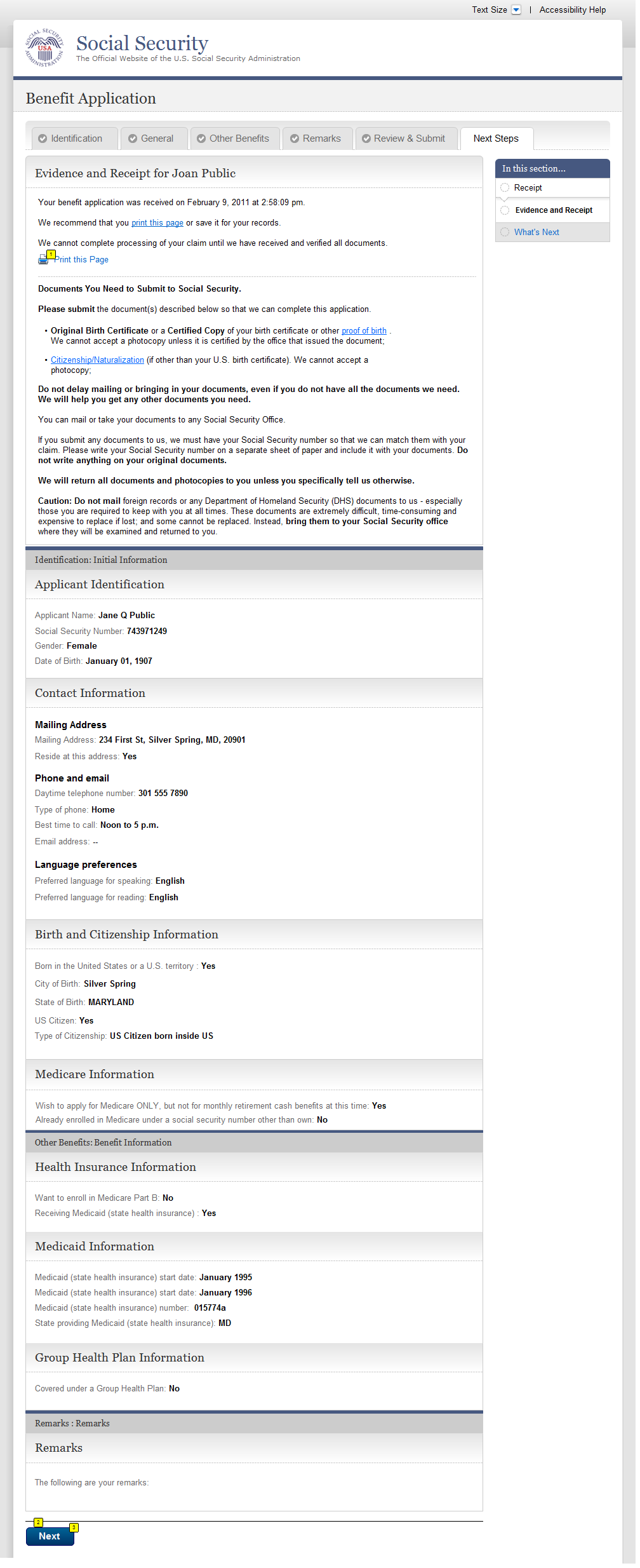 rec001-r3-c_Evidence and Receipt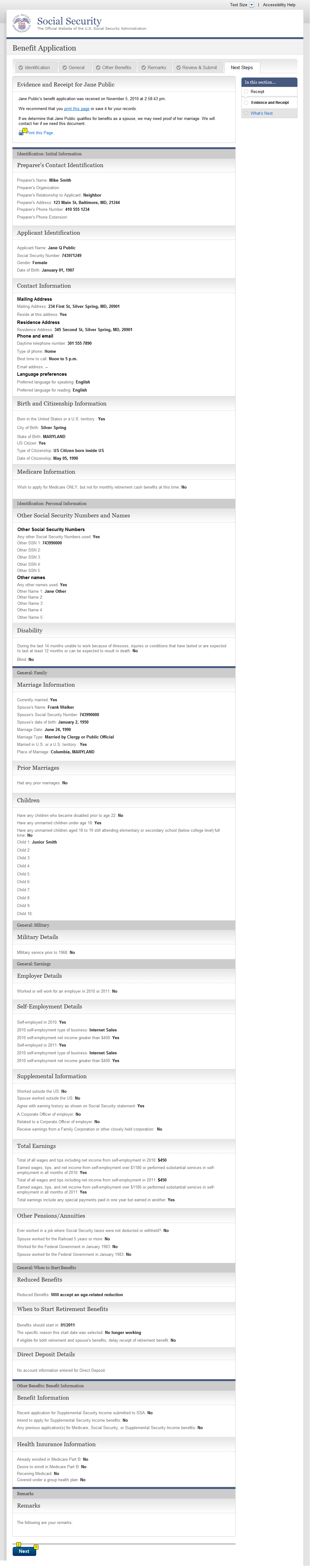 rec001-d3-d_Evidence and Receipt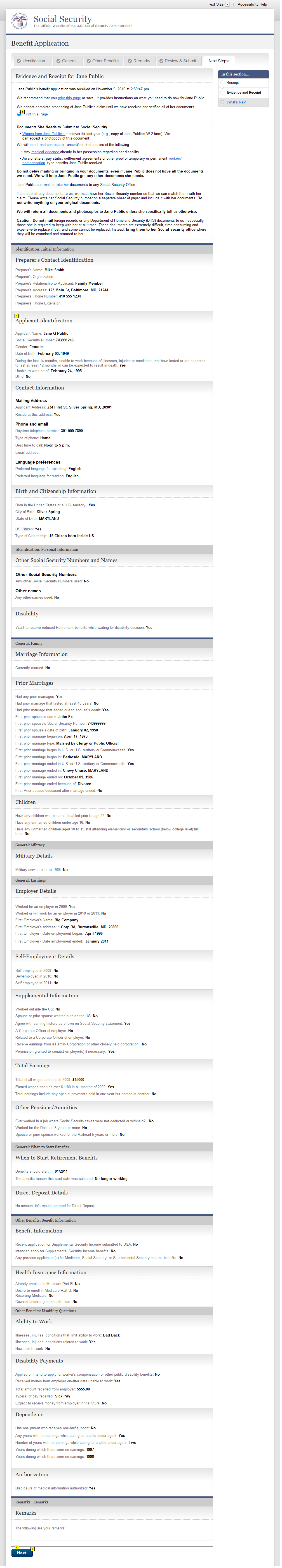 rec001-m3-f_Evidence and Receipt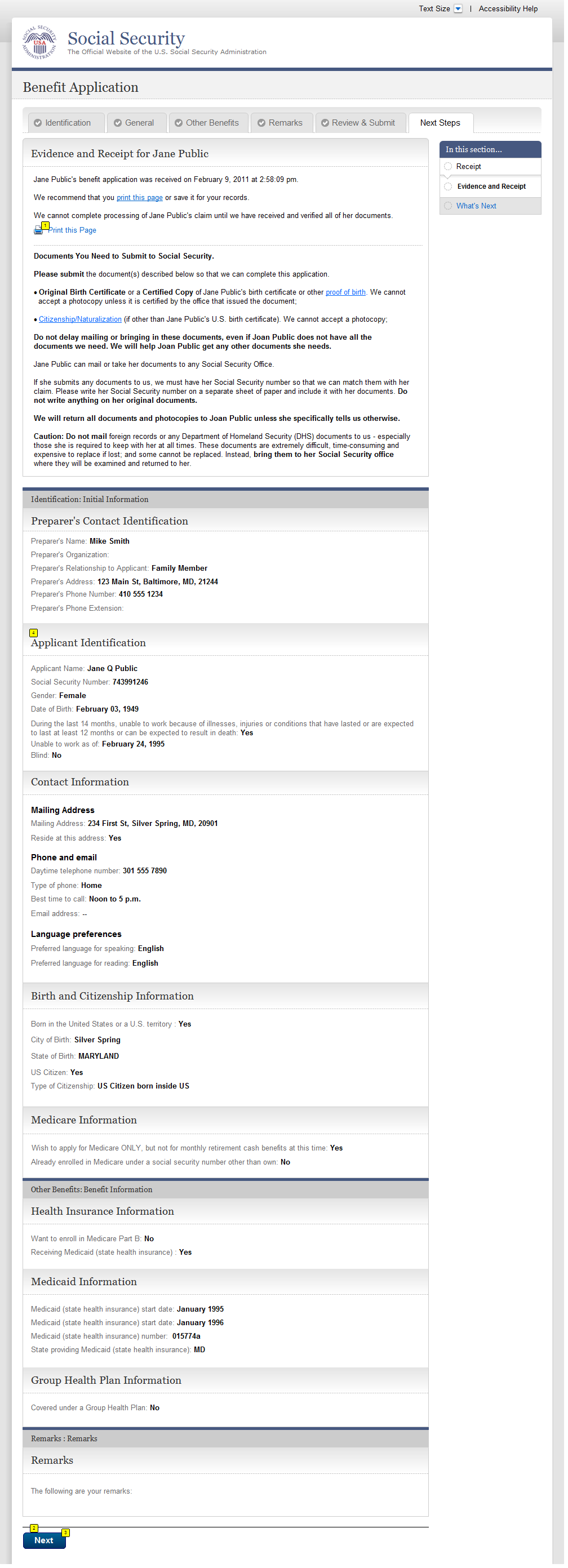 wtn001- d1_What's NextDefault display will show Contact information expanded and all other sections collapsed.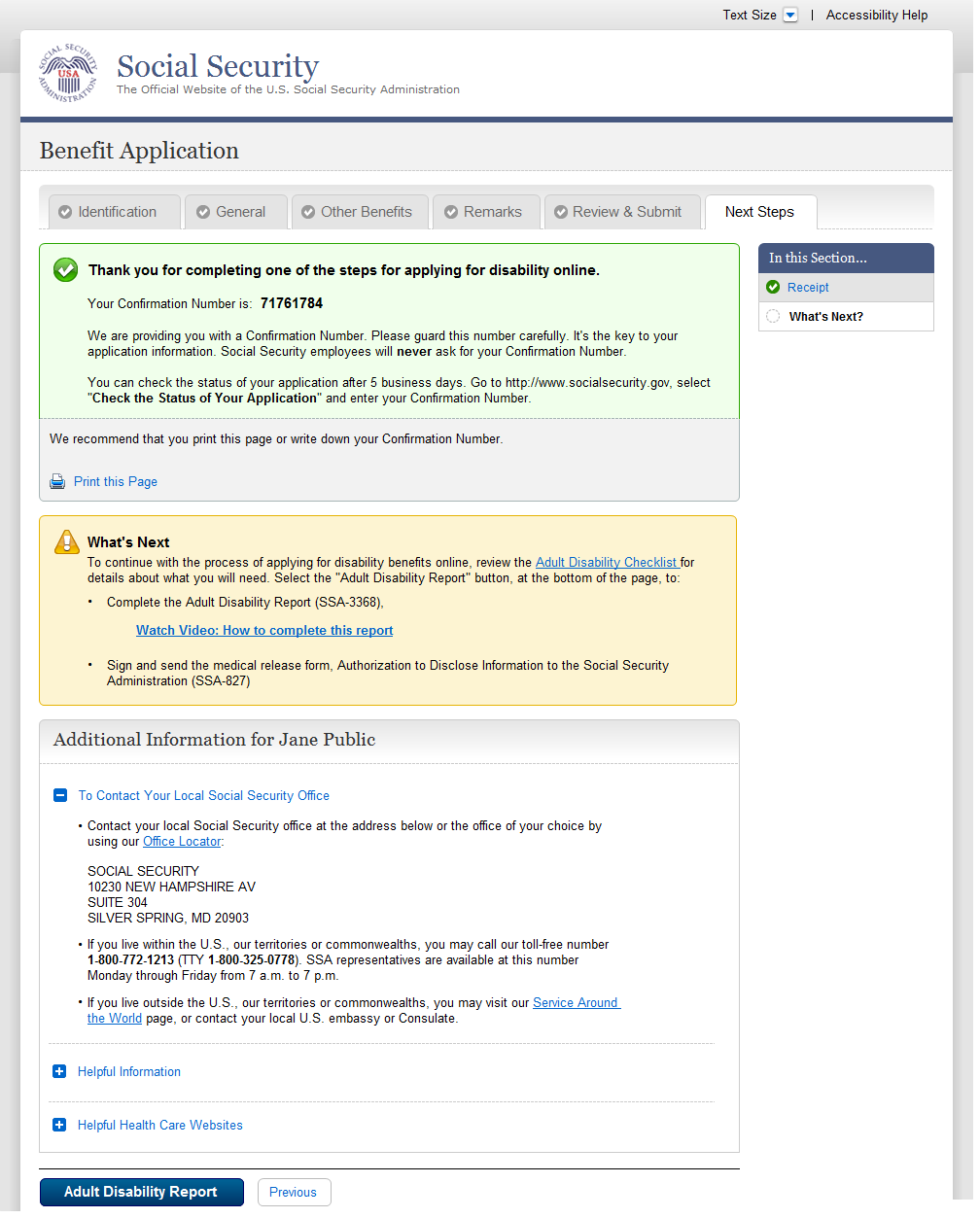 wtn001- d1_What's Next-Expanded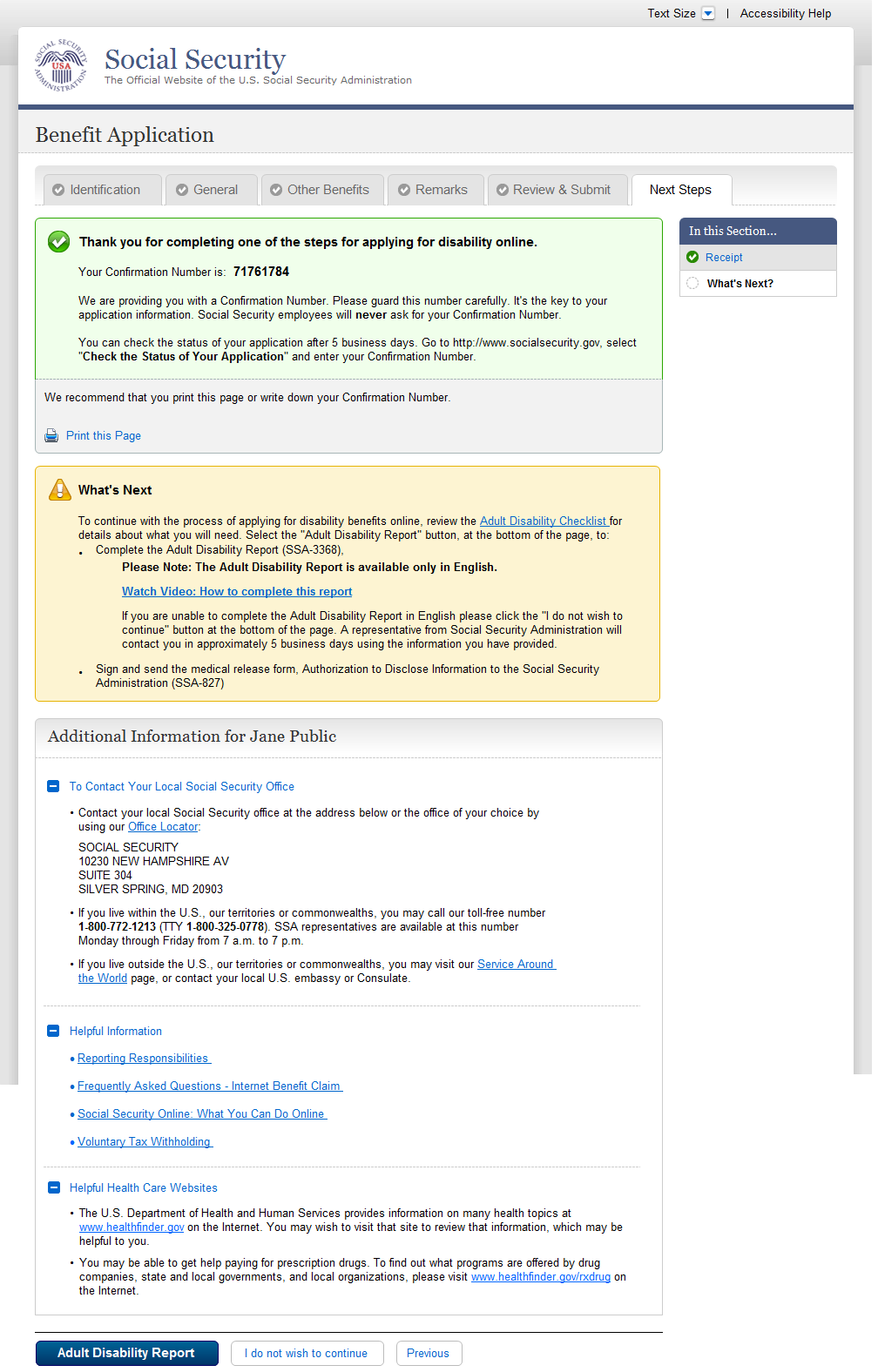 wtn001- m1_What's Next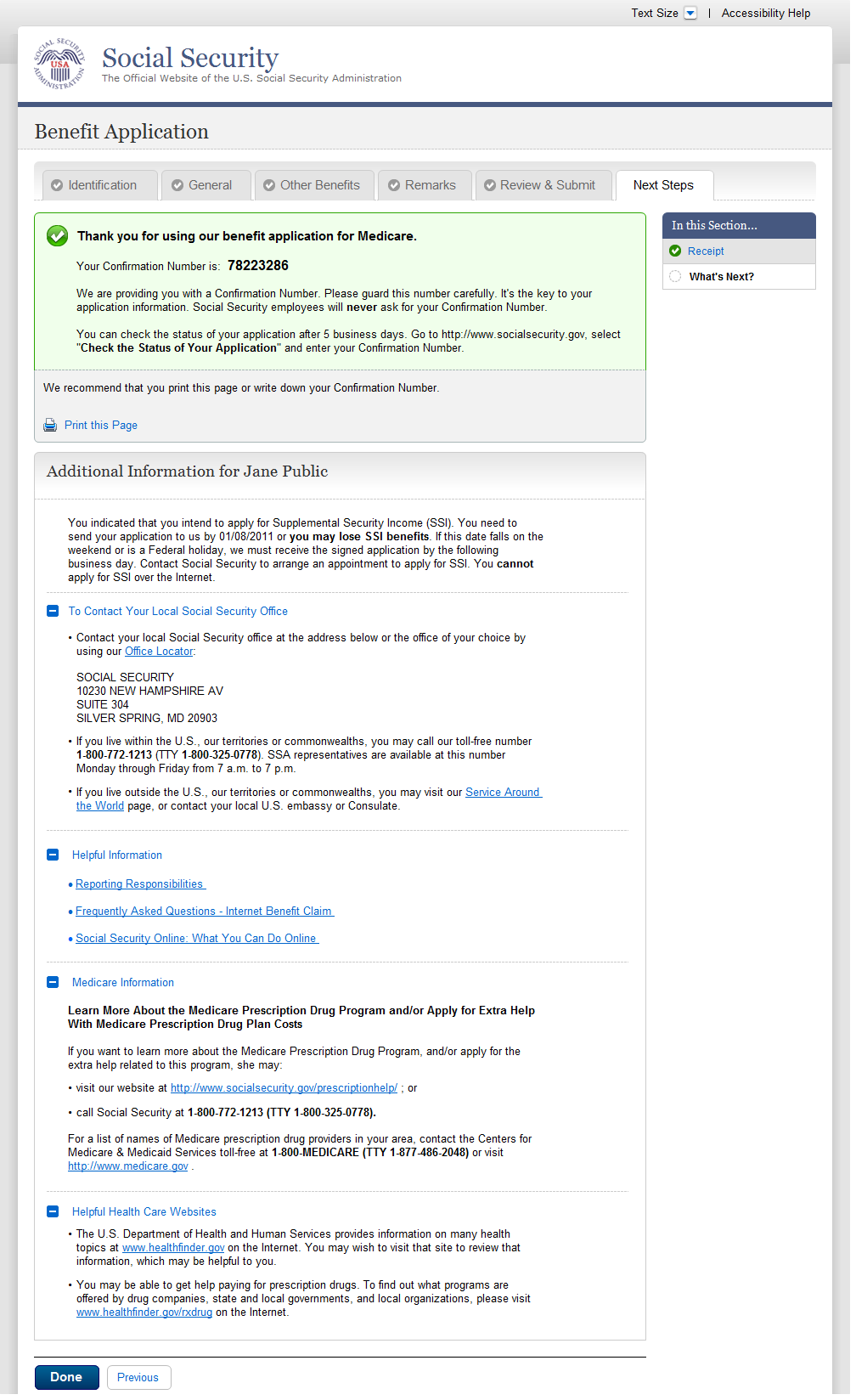 wtn001- r3_What's Next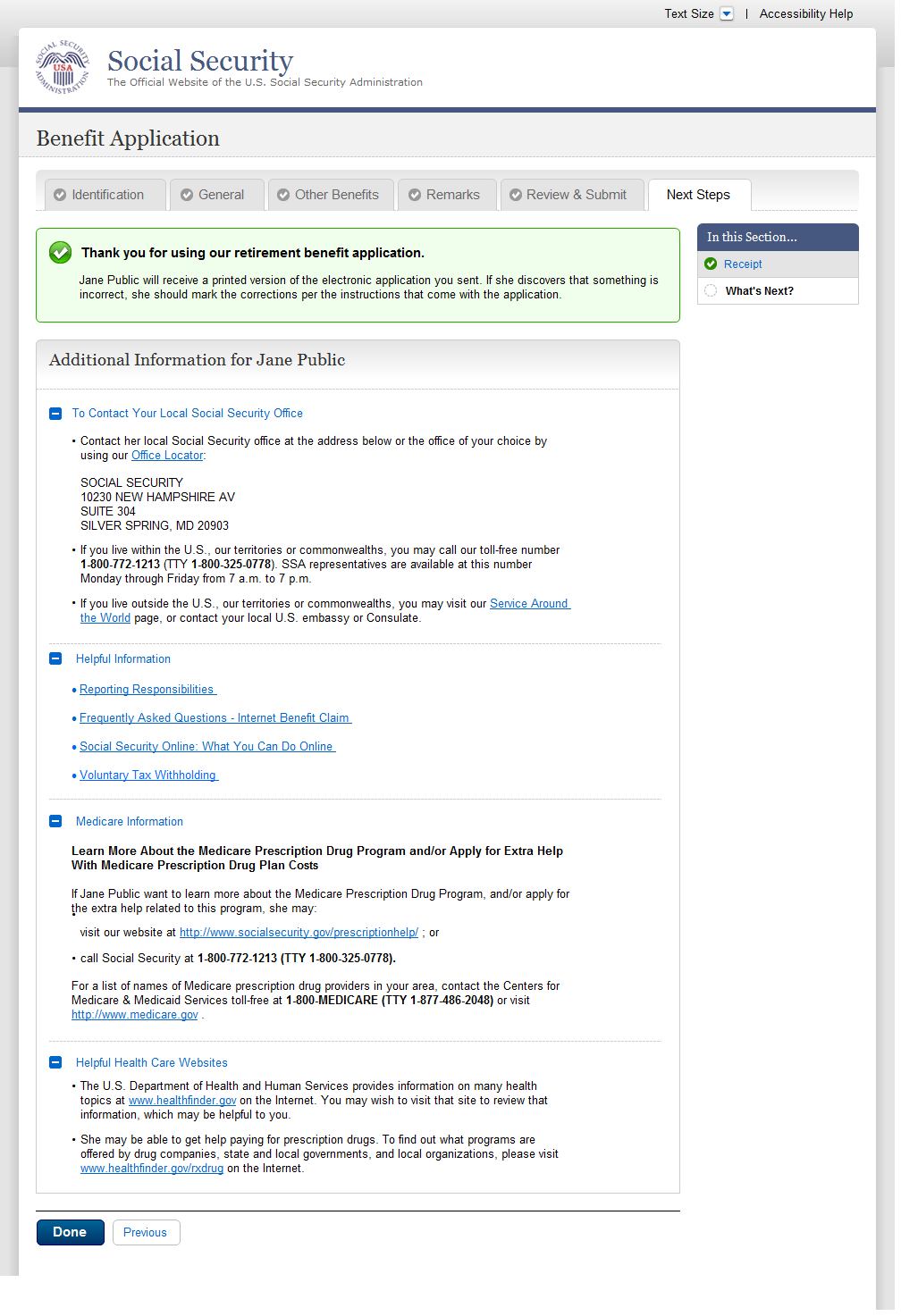 wtn001- d3_What's Next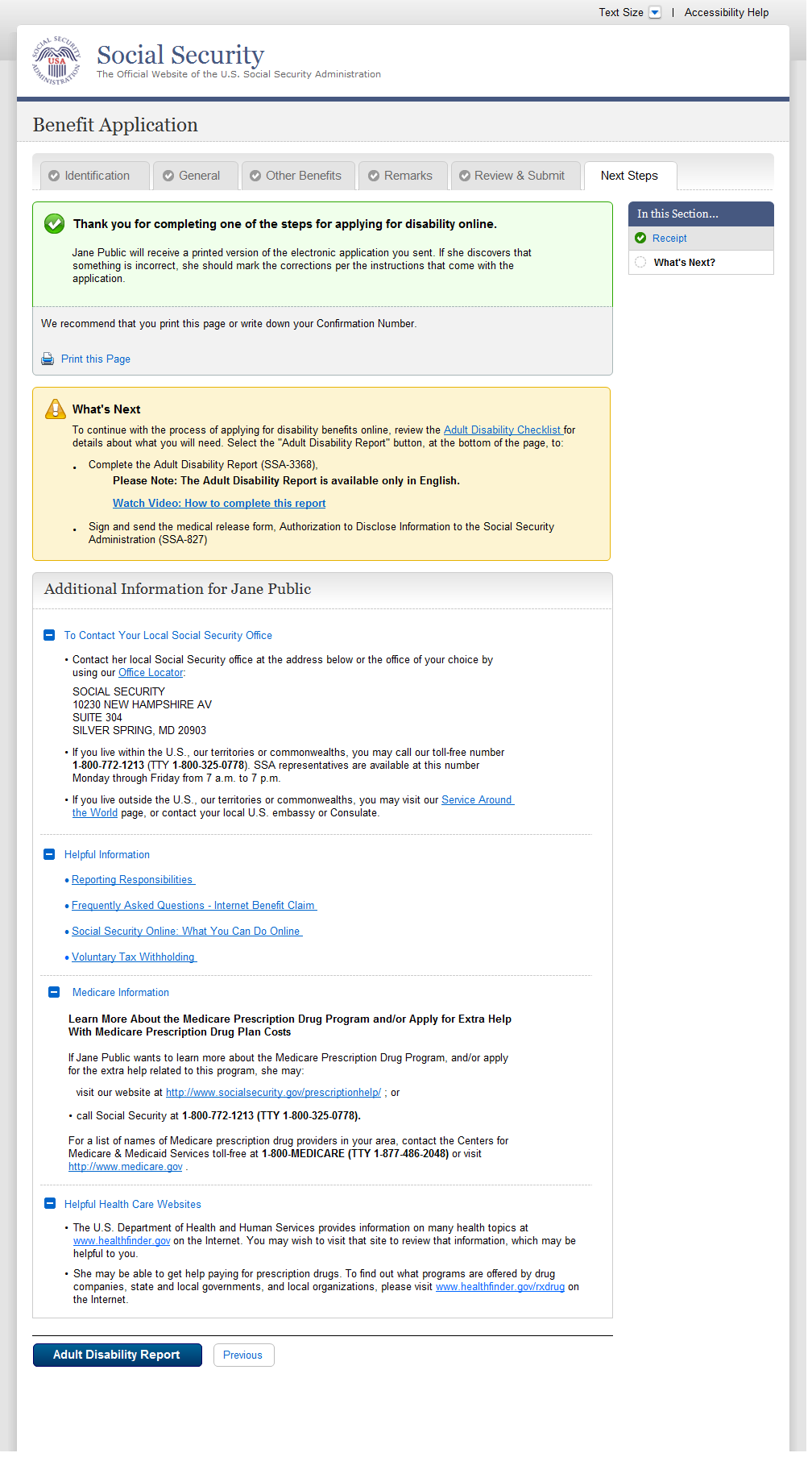 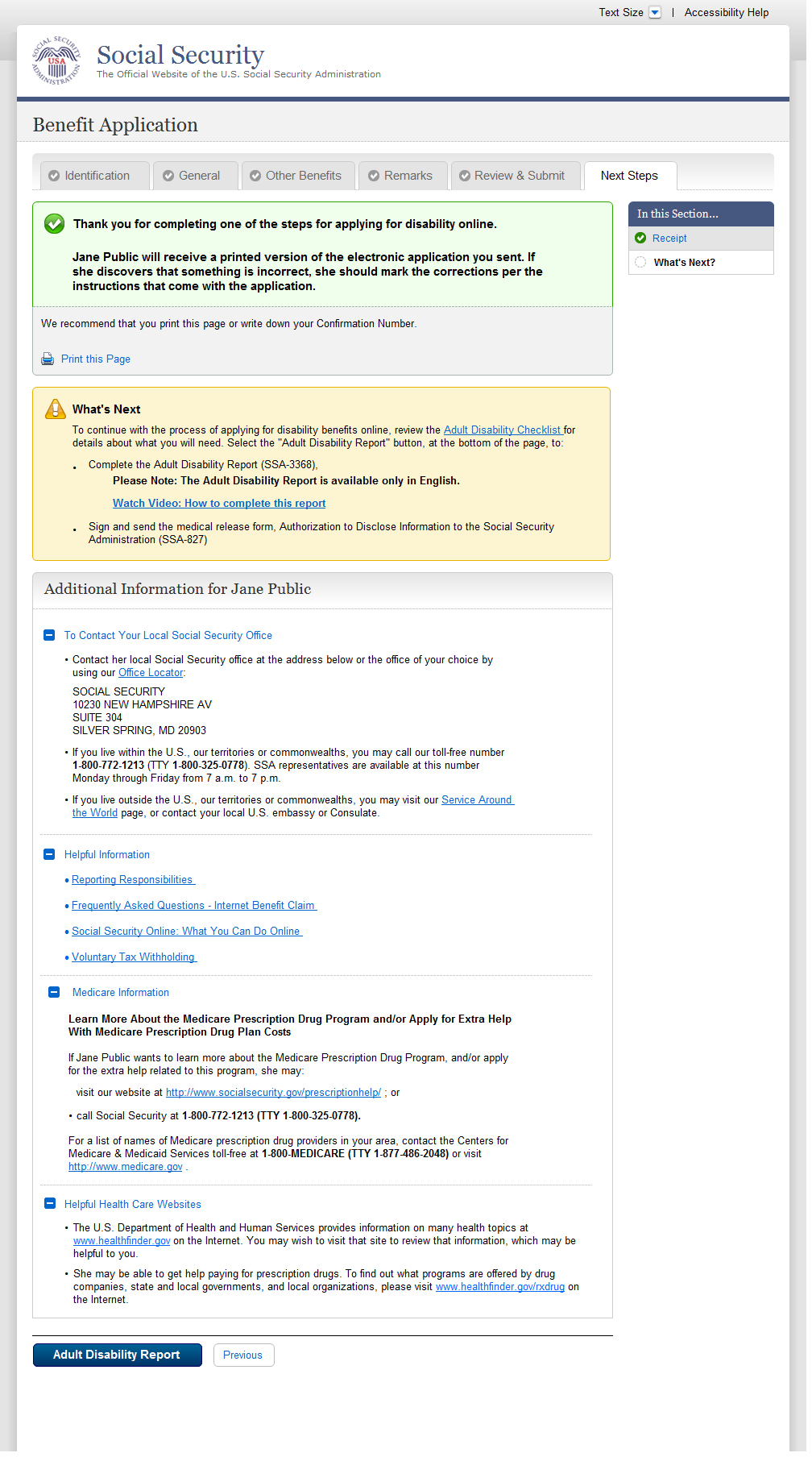 wtn001- m3_What's Next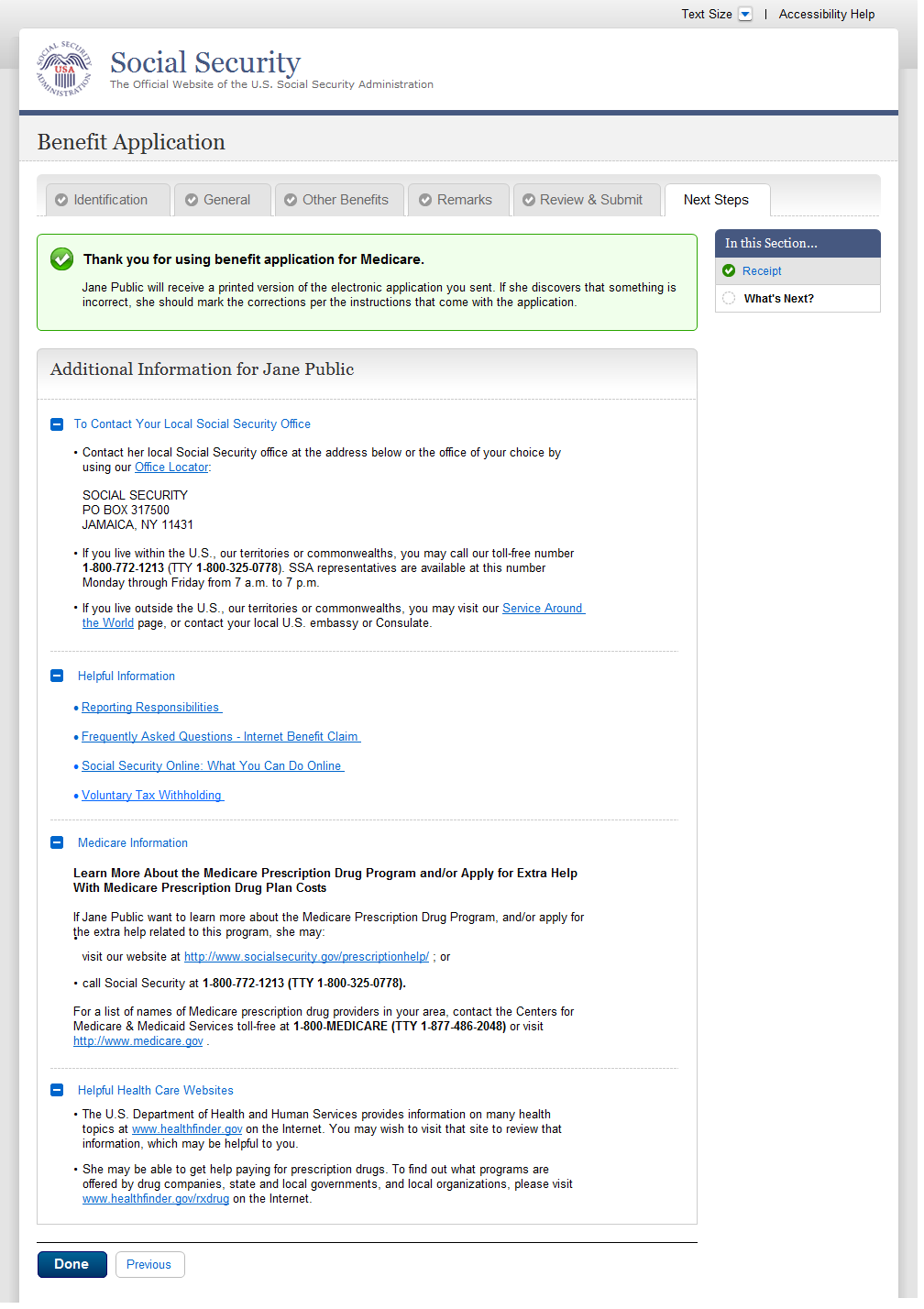 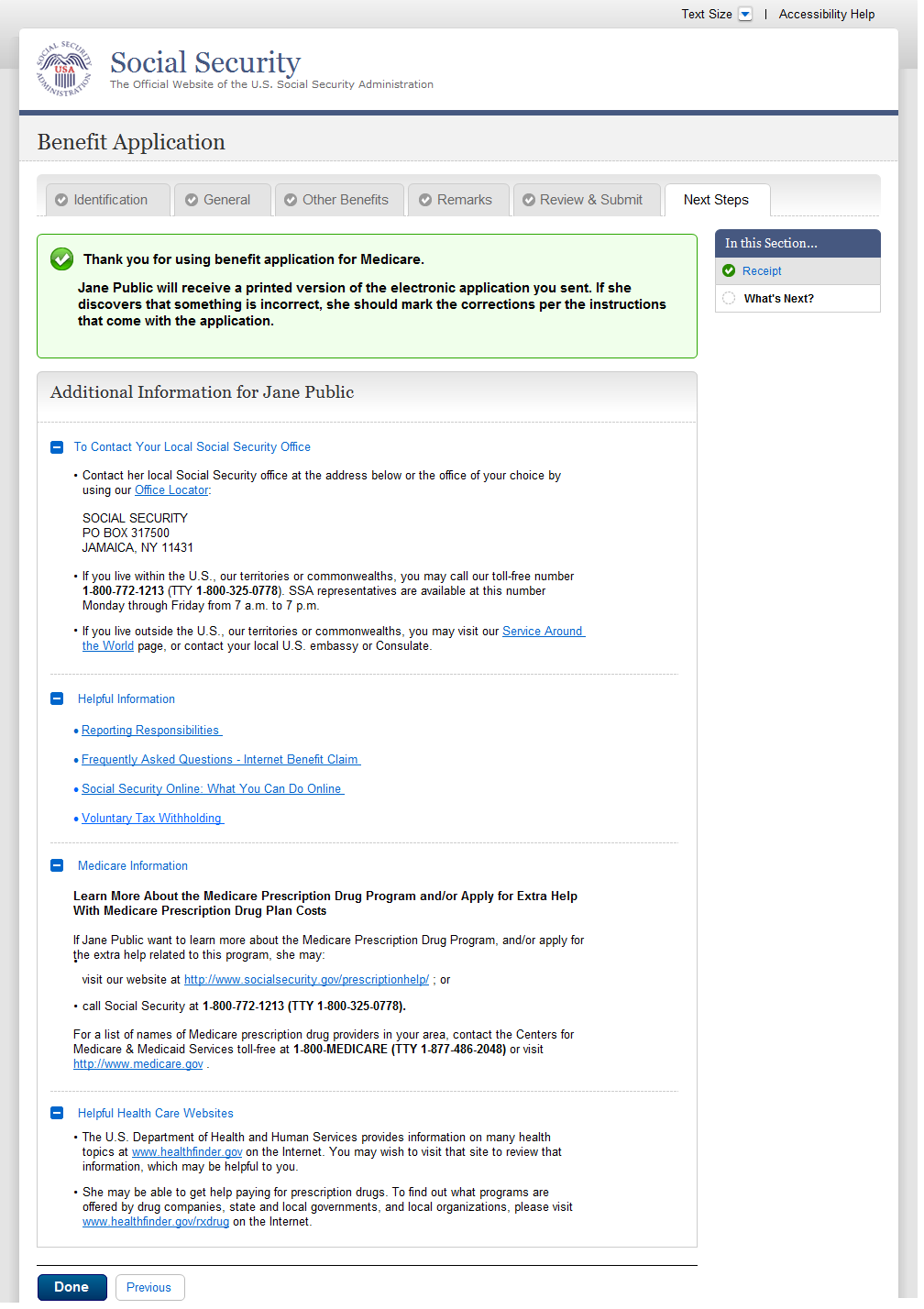  MessagesMSG-Confirm Delete of Table Entry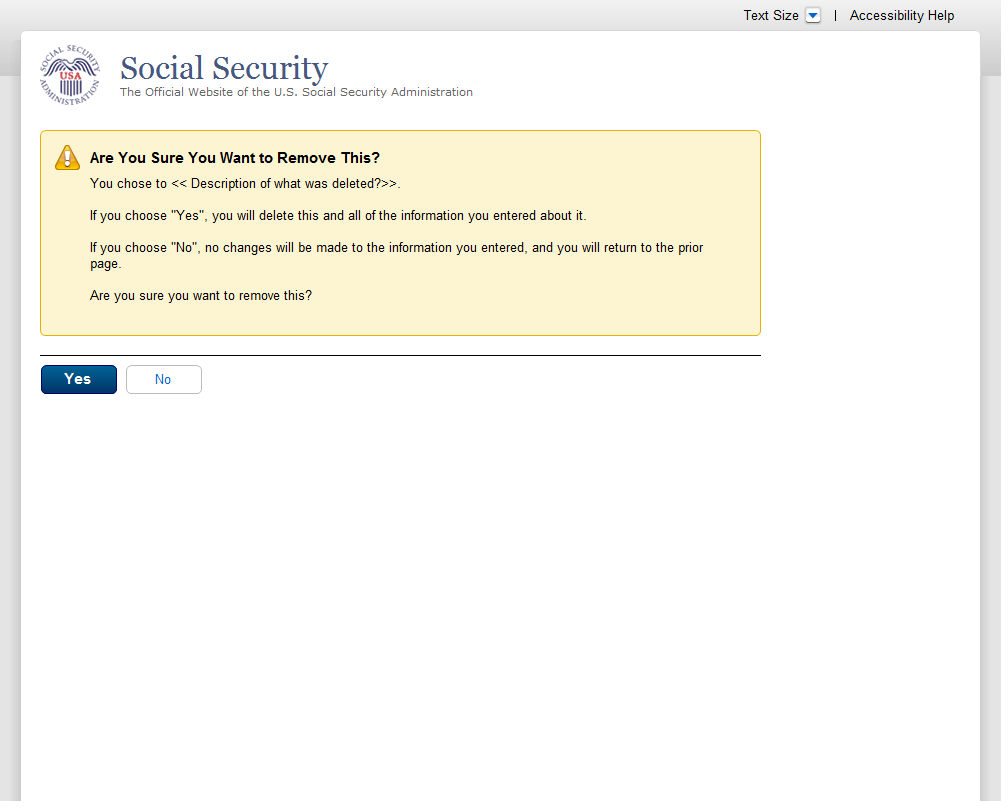 msg006_YouCannotApplyforMedicareOnly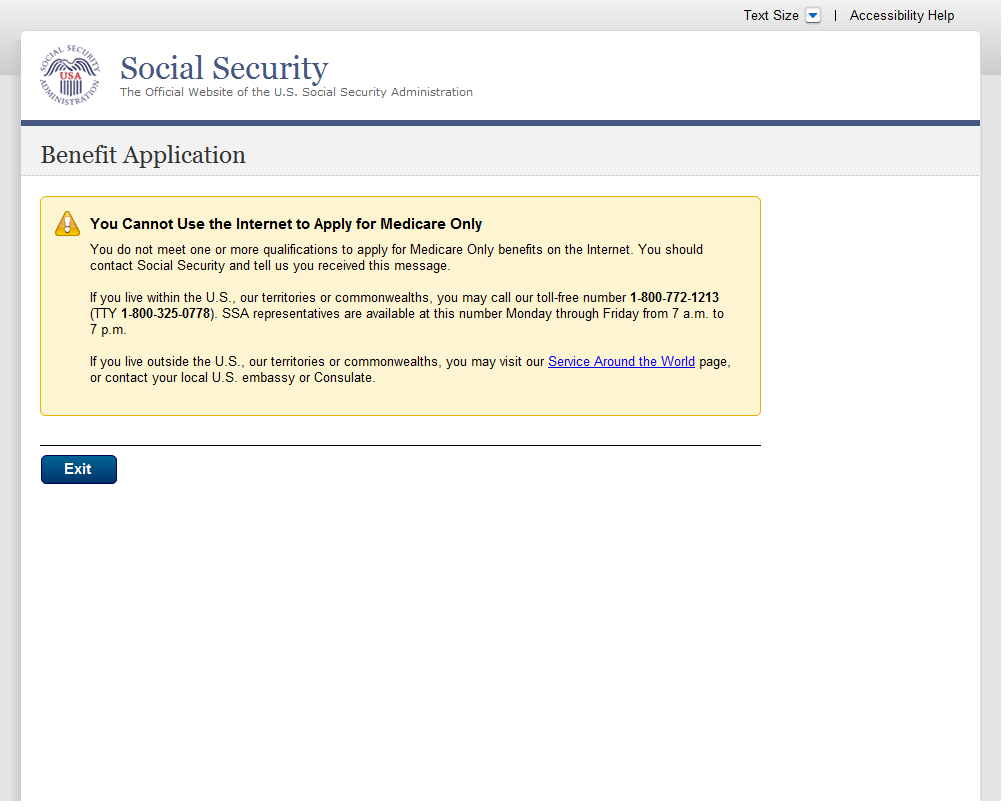 msg017_SignIn Problem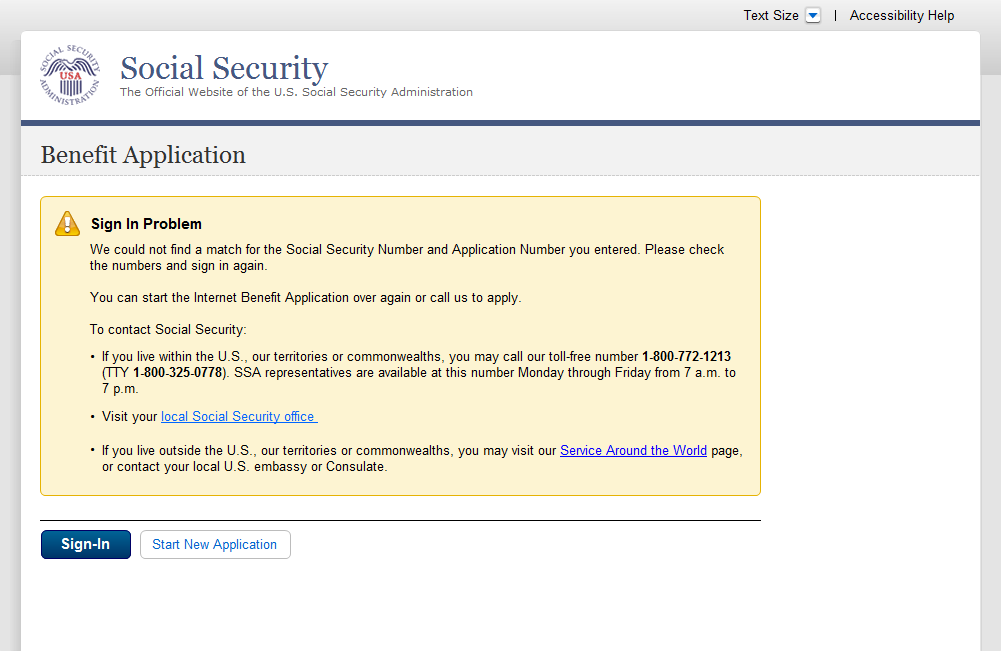 msg025_Your Time Has Expired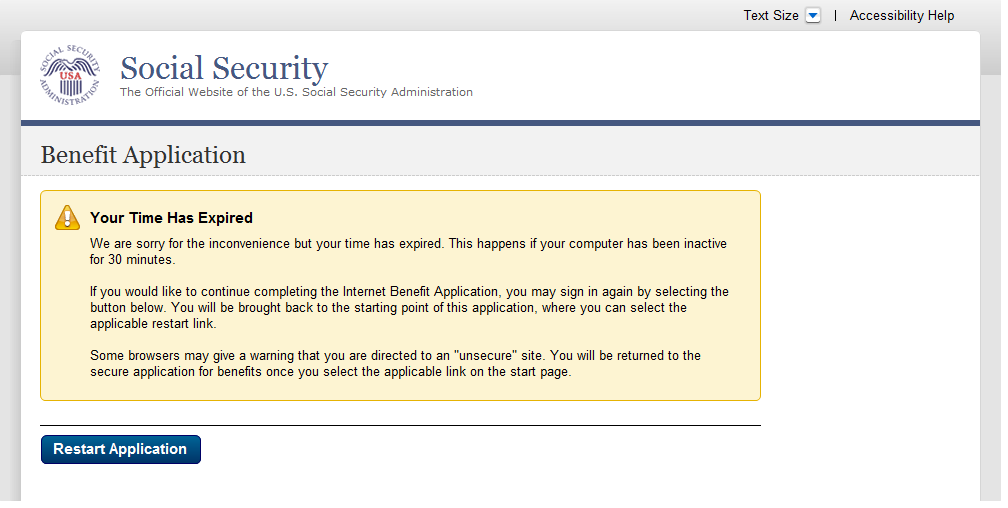 msg029_LimitOnNumberOfRestartsOnPartialApplication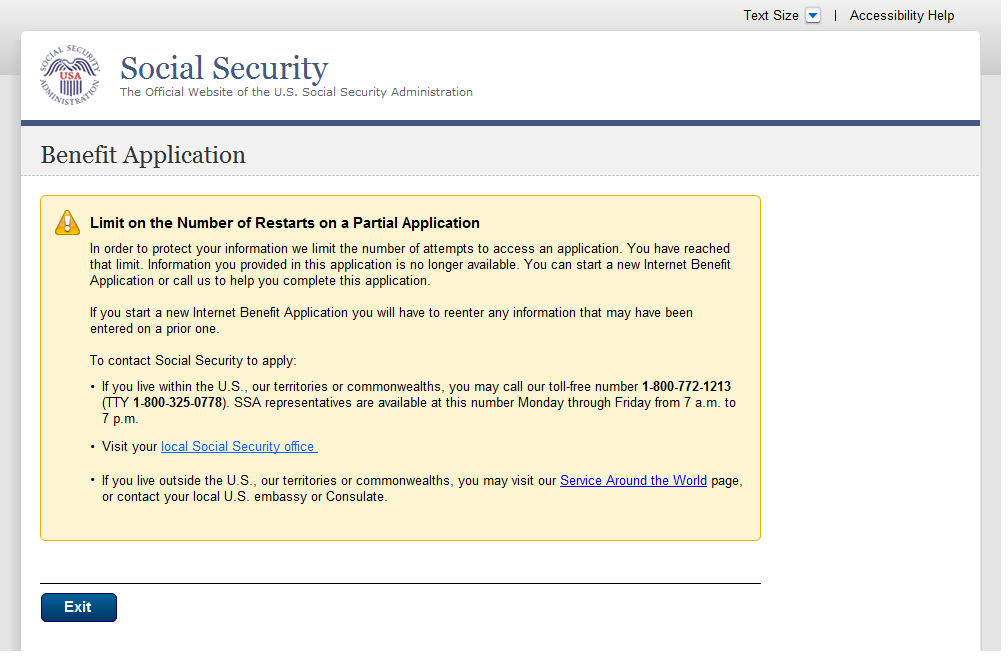 msg030_We Are Processing Your Request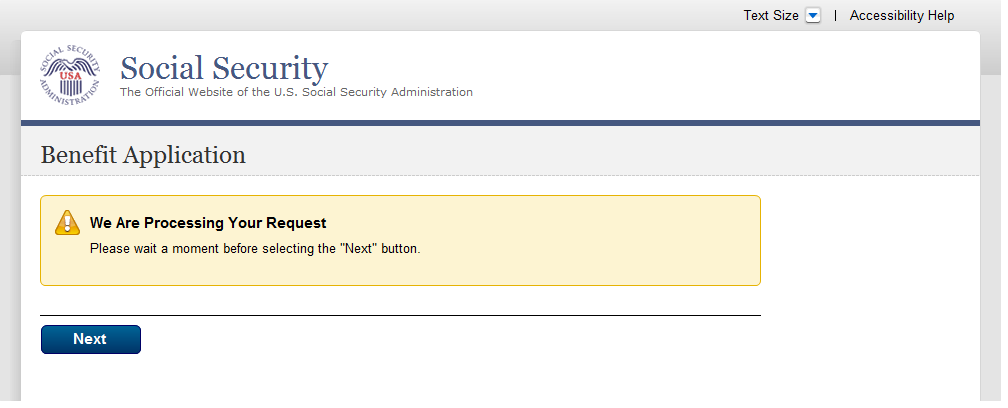 msg047-a_Change Your Answer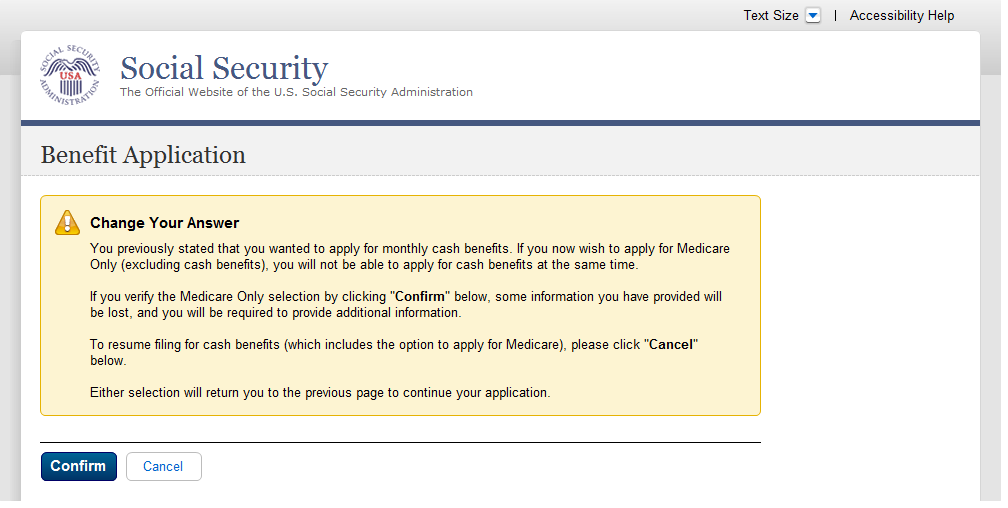 msg047-b_Change Your Answer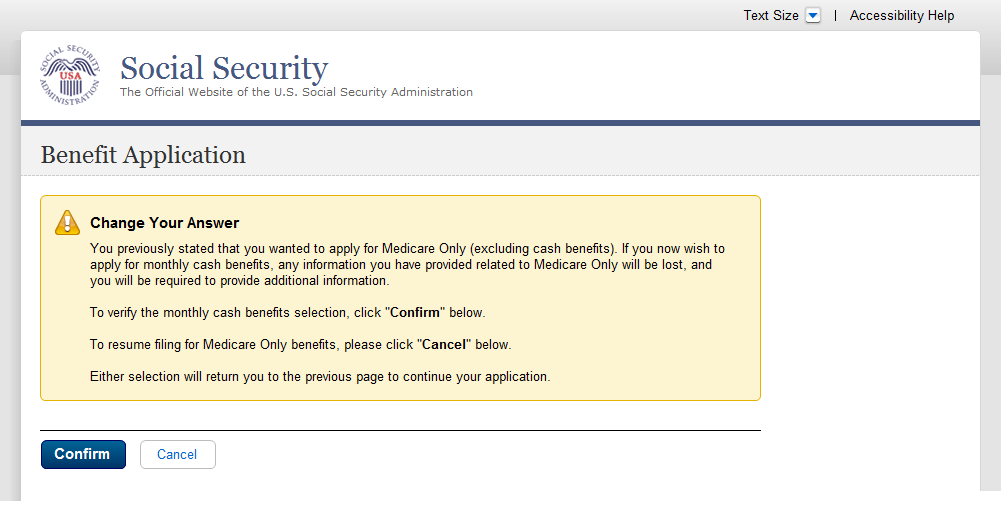 msg113_Limit on Number of Requests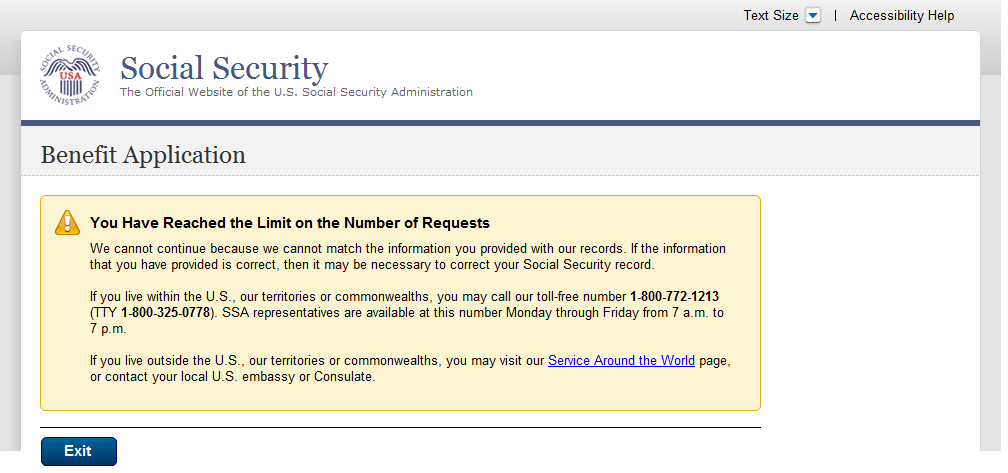 msg151_Cannot Match Your Zip Code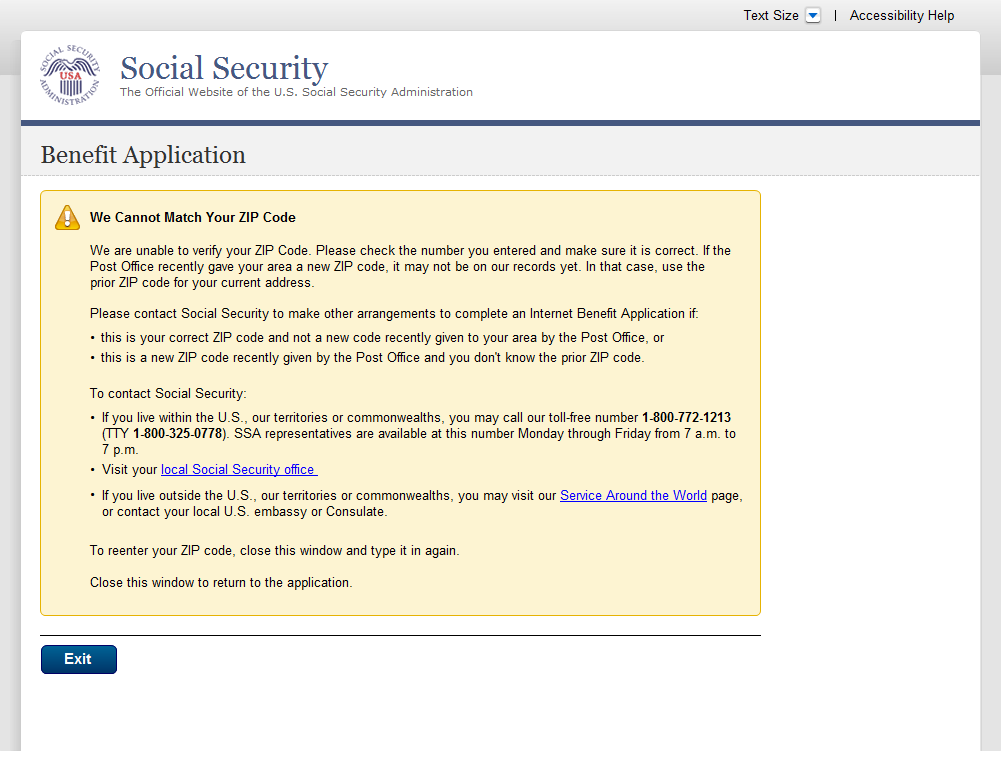 